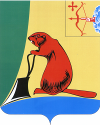 Печатное средство массовой информации органов местного  самоуправления  Тужинского  муниципального  районаБюллетень муниципальных нормативных правовых актов№ 14205 декабря 2016 годапгт ТужаСОДЕРЖАНИЕРаздел I. Постановления и распоряжения главы района и администрации Тужинского районаАДМИНИСТРАЦИЯ ТУЖИНСКОГО МУНИЦИПАЛЬНОГО РАЙОНАКИРОВСКОЙ ОБЛАСТИПОСТАНОВЛЕНИЕО внесении изменений в постановление администрации Тужинского муниципального района от 11.10.2013 № 530В соответствии  с решением Тужинской районной Думы от 23.11.2016 № 5/26 « О внесении изменений в решение Тужинской районной Думы от 14.12.2015 № 67/408» и на основании постановления администрация Тужинского муниципального района  от 19.02.2015 № 89 «О разработке, реализации и оценке эффективности реализации программ Тужинского муниципального района», администрация Тужинского муниципального района ПОСТАНОВЛЯЕТ:  1. Внести изменения в постановление администрации Тужинского муниципального района от 11.10.2013 № 530 «Об утверждении муниципальной программы Тужинского муниципального района «Развитие культуры» на 2014-2019 годы» (с изменениями, внесенными постановлениями администрации Тужинского муниципального района от 18.04.2014 № 149, от 04.06.2014 № 245 , от 30.07.2014 № 331, от 09.10.2014  № 442, от 05.11.2014 № 475, от 12.01.2015   № 8, от 16.02.2015 № 72, от 13.05.2015 № 194, от 16.06.2015 № 236, от 03.08.2015 № 286, от 11.09.2015 № 321, от 15.12.2015 № 435, от 30.12.2015 № 485, от 12.04.2016 № 105, от 24.05.2016 № 158а, от 27.06.2016 № 199, от 30.08.2016 № 269, от 18.10.2016 № 316, от 03.11.2016 № 330), утвердив изменения согласно приложению.          2. Настоящее постановление вступает в силу с момента опубликования в Бюллетене муниципальных нормативных актов органов местного самоуправления Тужинского муниципального района Кировской области.Глава администрации Тужинскогомуниципального района                                      Е.В.Видякина                                                                                                       Приложение                                                                                                                                                                                                                                                                                                                                                                                                                                                       УТВЕРЖДЕНЫ                                                                                                       постановлением                                                                                                                                                                                                                                                                                                                                                                                                          администрации Тужинского                                                                                                       муниципального района                                                                                                                         от 25.11.2016 № 364 ИЗМЕНЕНИЯв муниципальной  программе Тужинского муниципального района «Развитие культуры» на 2014-2019 годы.1. Строку «Объёмы ассигнований муниципальной программы» паспорта муниципальной программы Тужинского муниципального района «Развитие культуры» на 2014-2019 годы   изложить в новой редакции следующего содержания:2. Абзац третий раздела 5 «Ресурсное обеспечение Муниципальной программы» изложить в новой редакции следующего содержания:«Общая сумма на реализацию муниципальной программы за счет всех источников финансирования составит     93 110,7 тыс. рублей, в том числе: 2014 год –      16239,2    тыс. рублей 2015 год –      15008,1    тыс. рублей 2016 год –      16448,4    тыс. рублей 2017 год -       16277,5    тыс.рублей 2018 год-        14651,3    тыс.рублей 2019 год -       14486,2    тыс.рублей из них: за счет средств областного бюджета –   36851,5   тыс. рублей, в том числе: 2014 год –    7113,0   тыс. рублей 2015 год –    5905,8   тыс. рублей 2016 год –    5509,7   тыс. рублей 2017 год -     5896,0   тыс. рублей 2018 год-      6231,0   тыс.рублей 2019 год -     6196,0   тыс.рублей за счет средств федерального бюджета –  563,6   тыс. рублей, в том числе: 2014 год –   556,9  тыс. рублей; 2015 год –   3,1      тыс. рублей; 2016 год –   3,6      тыс. рублей; 2017 год   -  0 2018 год-     0 2019 год -    0 за счет средств  бюджета муниципального района  – 55695,6  тыс. рублей, в том числе: 2014 год –   8569,3    тыс. рублей; 2015 год –   9099,2    тыс. рублей. 2016 год -   10935,1   тыс.рублей 2017 год -   10381,5   тыс.рублей 2018 год -   8420,3     тыс.рублей 2019 год -   8290,2     тыс.рублей3. Абзац шестой раздела 5 «Ресурсное обеспечение Муниципальной программы» изложить в новой редакции следующего содержания:Объем финансирования программы  по основным направлениям финансирования по годам4 .Приложение № 2 к муниципальной программе «Расходы на реализацию муниципальной программы за счет средств районного бюджета» изложить в новой редакции следующего содержания :	5.  Приложение № 3 к муниципальной программе  «Прогнозная (справочная) оценка ресурсного обеспечения реализации муниципальной программы за счёт всех источников финансирования» изложить в новой редакции следующего содержания:АДМИНИСТРАЦИЯ ТУЖИНСКОГО МУНИЦИПАЛЬНОГО РАЙОНАКИРОВСКОЙ ОБЛАСТИПОСТАНОВЛЕНИЕ28.11.2016                                                                                                                                                              № 366  пгт ТужаО внесении изменений в постановление администрации Тужинскогомуниципального района от 30.12.2015 № 500В соответствии с решением Тужинской районной Думы от 14.12.2015 №67/408 «О бюджете Тужинского муниципального района на 2016 год» (в редакции от 23.11.2016 № 5/26)  администрация Тужинского муниципального района ПОСТАНОВЛЯЕТ:1. Внести изменения в постановление администрации Тужинского муниципального района от 30.12.2015 №500 «Об утверждении перечня субсидий на иные цели, предоставляемых бюджетным учреждениям Тужинского муниципального района» согласно приложению.2. Опубликовать постановление в Бюллетене муниципальных нормативных правовых органов местного самоуправления Тужинского муниципального района Кировской области.Глава администрации Тужинского муниципального района                    Е.В. Видякина ПриложениеУТВЕРЖДЕН                                                                           	                      постановлением администрацииТужинского муниципального районаот  28.11.2016 № 366Переченьсубсидий на иные цели, предоставляемых муниципальным бюджетным учреждениям, подведомственным Отделу культуры администрации Тужинского муниципального районав 2016 годуАДМИНИСТРАЦИЯ ТУЖИНСКОГО МУНИЦИПАЛЬНОГО РАЙОНАКИРОВСКОЙ ОБЛАСТИПОСТАНОВЛЕНИЕО внесении изменений в постановление администрации Тужинского муниципального района от 11.10.2013 № 538В соответствии с постановлениями администрации Тужинского муниципального района от 19.02.2015 № 89 «О разработке, реализации и оценке эффективности реализации муниципальных программ Тужинского муниципального района» и решением Тужинской  районной Думы от 23.11.2016 № 5/26 «О внесении изменений в решение Тужинской районной Думы от 14.12.2015 № 67/408», администрация Тужинского муниципального района  ПОСТАНОВЛЯЕТ:1. Внести в постановление администрации Тужинского муниципального района от 11.10.2013 №538, которым утверждена муниципальная программа «Поддержка и развитие малого и среднего предпринимательства» на 2014 – 2019 годы, изменения согласно приложению.  2. Настоящее постановление вступает в силу с момента опубликования в Бюллетене муниципальных нормативных правовых актов органов местного самоуправления Тужинского муниципального района Кировской области.Глава администрации Тужинского муниципального района                                        Е.В. Видякина                                                       Приложение                                                                                            к постановлению администрацииТужинского муниципального района                                                                                 от  28.11.2016   № 367ИЗМЕНЕНИЯв муниципальную программу«Поддержка и развитие малого и среднего предпринимательства» на 2014-2019 годыСтроку  «Объем финансового обеспечения муниципальной программы» паспорта Программы изложить в новой редакции следующего содержания:Абзац 2  раздела  5. «Ресурсное обеспечение муниципальной программы»  Программы изложить в новой редакции следующего содержания:«Общий объем финансирования муниципальной программы составит 655 тыс. рублей. Направлением финансирования муниципальной программы являются прочие расходы.Таблица(тыс. рублей)	3. Приложение № 2 Программы «Расходы на реализацию муниципальной программы за счет средств районного бюджета» изложить в новой редакции следующего содержания:Приложение N 2к Муниципальной программеРАСХОДЫНА РЕАЛИЗАЦИЮ МУНИЦИПАЛЬНОЙ ПРОГРАММЫЗА СЧЕТ СРЕДСТВ  РАЙОННОГО БЮДЖЕТА3. Приложение № 3 Программы «Ресурсное обеспечение реализации муниципальной программы за счет всех источников финансирования»» изложить в новой редакции следующего содержания:Приложение N 3к Муниципальной программеРЕСУРСНОЕ ОБЕСПЕЧЕНИЕ РЕАЛИЗАЦИИ МУНИЦИПАЛЬНОЙПРОГРАММЫ ЗА СЧЕТ ВСЕХ ИСТОЧНИКОВ ФИНАНСИРОВАНИЯАДМИНИСТРАЦИЯ ТУЖИНСКОГО МУНИЦИПАЛЬНОГО РАЙОНАКИРОВСКОЙ ОБЛАСТИПОСТАНОВЛЕНИЕ28.11.2016                                                                                                                                                           № 368пгт ТужаО внесении изменений в постановление администрации Тужинского муниципального района от 11.10.2013 № 532 (в редакции от  03.11.2016 № 329)В соответствии с решением Тужинской районной Думы от 14.12.2015 № 67/408 «О бюджете Тужинского муниципального района на 2016 год» (в редакции от 23.11.2016 №5/26), постановлением администрации Тужинского муниципального района от 19.02.2015 № 89 «О разработке, реализации и оценке эффективности реализации муниципальных программ Тужинского муниципального района» администрация Тужинского муниципального района  ПОСТАНОВЛЯЕТ:            1. Внести изменения в постановление администрации Тужинского муниципального района от 11.10.2013 № 532 «Об утверждении муниципальной программы Тужинского муниципального района «Управление муниципальными  финансами и регулирование межбюджетных отношений» на 2014 – 2019 годы» (в редакции от  03.11.2016 № 329) (далее – Постановление, муниципальная программа соответственно), утвердив изменения  в муниципальной Программе согласно приложению.             2. Опубликовать постановление в Бюллетене муниципальных нормативных правовых актов органов местного самоуправления Тужинского муниципального района Кировской области.Глава Тужинского муниципального района                              Е.В. ВидякинаПриложениеУТВЕРЖДЕНЫпостановлением администрации Тужинского муниципального района от 28.11.2016  № 368     ИЗМЕНЕНИЯв муниципальной программе Тужинского муниципального района «Управление муниципальными финансами и регулирование межбюджетных отношений»  на 2014 – 2019 годы         1. В паспорте Муниципальной программы  раздел «Объемы ассигнований Муниципальной программы» изложить в новой редакции следующего содержания:2. Абзац второй раздела 5 «Ресурсное обеспечение Муниципальной программы» изложить в новой редакции следующего содержания:«Общий объем финансовых ресурсов, необходимых для реализации Муниципальной программы, в 2014 – 2019 годах составит 67 141,2 тыс.рублей, в том числе средства федерального бюджета – 2 189,6 тыс.рублей, средства областного бюджета – 23 701,2 тыс.рублей, средства местного бюджета – 41 250,4 тыс.рублей».3. Финансовое обеспечение муниципальной программы за счет средств бюджета муниципального района Муниципальной программы (приложение № 3 к Муниципальной программе) изложить в новой редакции следующего содержания:«Приложение № 3к Муниципальной программе РАСХОДЫ НА РЕАЛИЗАЦИЮМУНИЦИПАЛЬНОЙ ПРОГРАММЫ ЗА СЧЕТ СРЕДСТВБЮДЖЕТА МУНИЦИПАЛЬНОГО РАЙОНА(в ред. от 28.11.2016  № 368)4. Прогнозную (справочную) оценку ресурсного обеспечения реализации Муниципальной программы за счет всех источников финансирования (приложение № 4 к Муниципальной программе) изложить в новой редакции следующего содержания:Приложение № 4к Муниципальной программеРЕСУРСНОЕ ОБЕСПЕЧЕНИЕ РЕАЛИЗАЦИИ МУНИЦИПАЛЬНОЙ ПРОГРАММЫ ЗА СЧЕТ ВСЕХ ИСТОЧНИКОВ ФИНАНСИРОВАНИЯ(в ред. от                     №            )АДМИНИСТРАЦИЯ ТУЖИНСКОГО МУНИЦИПАЛЬНОГО РАЙОНАКИРОВСКОЙ ОБЛАСТИПОСТАНОВЛЕНИЕ О внесении изменений в постановление администрации Тужинскогомуниципального района от 25.06.2015 № 252	В соответствии с Законом Кировской области от 14.10.2013 № 320-ЗО «Об образовании в Кировской области» и решением Министерства финансов Кировской области от 21.12.2015 № 131 «О распределении субвенций местным бюджетам на реализацию прав на получение общедоступного и бесплатного дошкольного, начального общего, основного общего, среднего общего и дополнительного образования детей в муниципальных общеобразовательных организациях» (с изменениями от 30.05.2016 № 60, от 24.06.2016 № 73; от 29.07.2016 № 84; от 27.10.2016 № 104) администрация Тужинского муниципального района ПОСТАНОВЛЯЕТ: 1. Внести изменения в постановление администрации Тужинского муниципального района от 25.06.2015 № 252 «Об установлении нормативов финансового обеспечения образовательной деятельности общеобразовательных организаций Тужинского муниципального района Кировской области» (в ред. от 29.09.2015 № 351, от 30.12.2015 № 473, от 30.12.2015 № 483, от 09.06.2016 № 183, от 30.08.2016 № 270) (далее – Постановление), изложив приложение к Постановлению «Нормативы финансового обеспечения образовательной деятельности общеобразовательных организаций Тужинского муниципального района Кировской области» в новой редакции согласно приложению.2. Настоящее постановление вступает в силу с момента опубликования в Бюллетене муниципальных нормативных правовых актов органов местного самоуправления Тужинского муниципального района Кировской области и распространяется на правоотношения, возникшие с 01.01.2016г.Глава Тужинскогомуниципального района			Е.В. ВидякинаГЛАВА ТУЖИНСКОГО МУНИЦИПАЛЬНОГО РАЙОНАКИРОВСКОЙ ОБЛАСТИПОСТАНОВЛЕНИЕО проведении публичных слушаний по вопросу капитального ремонта моста через реку Пижма в природном комплексе ООПТ «Государственный природный заказник регионального значения «Пижемский»В соответствии со статьей 28 Федерального закона от 06.10.2013      №131-ФЗ «Об общих принципах организации местного самоуправления в Российской Федерации», с решением Тужинской районной Думы от 31.08.2015 №61/383 «Об утверждении Порядка организации и проведения публичных слушаний в Тужинском муниципальном районе», на основании статьи 14 Устава муниципального образования Тужинский муниципальный район ПОСТАНОВЛЯЮ:	1. Провести 14 декабря 2016 года с 9.00 часов в зале заседаний администрации Тужинского муниципального района по адресу: пгт Тужа, ул. Горького,5 публичные слушания по вопросу капитального ремонта моста через реку Пижма в природном комплексе ООПТ «Государственный природный заказник регионального значения «Пижемский».	2. Опубликовать настоящее постановление в Бюллетене муниципальных нормативных правовых актов органов местного самоуправления Тужинского муниципального района Кировской области в установленном порядке и разместить в сети «Интернет» на официальном сайте муниципального образования Тужинский муниципальный район Кировской области с адресом: http://Tuzha.ru/.3. Контроль за подготовкой и проведением публичных слушаний возложить на отдел жизнеобеспечения администрации Тужинского муниципального района.4. Настоящее постановление вступает в силу с момента опубликования в Бюллетене муниципальных нормативных правовых актов органов местного самоуправления Тужинского муниципального района Кировской области.Глава Тужинскогомуниципального  района               Е.В. ВидякинаСОСТАВоперативной группы по обеспечению безопасности людей в период проведения новогодних и рождественских мероприятийСОСТАВоперативного штаба по организации тушения лесных пожаровна территории Тужинского муниципального района____________________	Учредитель: Тужинская районная Дума (решение Тужинской районной Думы № 20/145 от  01 октября 2012 года об учреждении своего печатного средства массовой информации - Информационного бюллетеня органов местного самоуправления муниципального образования Тужинский муниципальный район Кировской области, где будут официально публиковаться нормативные правовые акты, принимаемые органами местного самоуправления района, подлежащие обязательному опубликованию в соответствии с Уставом Тужинского района) Официальное  издание.  Органы  местного  самоуправления  Тужинского  районаКировской области: Кировская область, пгт Тужа, ул. Горького, 5.Подписано в печать: 05 декабря  2016 годаТираж:  10  экземпляров, в каждом  29 страниц.Ответственный за выпуск издания: начальник отдела организационной работы - Новокшонова В.А.№ п/пНаименование постановления, распоряженияРеквизиты документаСтраница1.О внесении изменений в постановление администрации Тужинского муниципального района от 11.10.2013 № 530№ 364 от 25.11.20163-72.О внесении изменений в постановление администрации Тужинскогомуниципального района от 30.12.2015 № 500№ 366 от 28.11.20167-93.О внесении изменений в постановление администрации Тужинского муниципального района от 11.10.2013 № 538№ 367 от 28.11.20169-164.О внесении изменений в постановление администрации Тужинского муниципального района от 11.10.2013 № 532 (в редакции от  03.11.2016 № 329)№ 368 от 28.11.201617-225.О внесении изменений в постановление администрации Тужинскогомуниципального района от 25.06.2015 № 252№ 369 от 28.11.201622-246О проведении публичных слушаний по вопросу капитального ремонта моста через реку Пижма в природном комплексе ООПТ «Государственный природный заказник регионального значения «Пижемский»№ 370 от 30.11.2016257Об обеспечении безопасности людей в период проведения мероприятий, посвященных празднованию Нового года и Рождества Христова 2016-2017 годов№ 373 от 02.12.201625-278О мерах по усилению охраны лесов и организации тушения лесных пожаров на территории  Тужинского муниципального района в 2017 году№ 374 от 02.12.201627-2925.11.2016№364пгт Тужапгт Тужапгт Тужапгт Тужа«Объем ассигнований муниципальной программыОбъем финансирования мероприятий программы в ценах соответствующих лет составит:Общий объём – 93110,7 тыс.руб, в том числе:Всего по годам2014 год – 16239,2 тыс.руб2015 год-  15008,1 тыс.руб2016 год – 16448,4 тыс.руб2017 год-  16277,5 тыс.руб2018 год-  14651,3 тыс.руб2019 год – 14486,2 тыс.рубОсновные направления финансирования муниципальной программыОбъем финансирования муниципальной программы (тыс.руб.)Объем финансирования муниципальной программы (тыс.руб.)Объем финансирования муниципальной программы (тыс.руб.)Объем финансирования муниципальной программы (тыс.руб.)Объем финансирования муниципальной программы (тыс.руб.)Объем финансирования муниципальной программы (тыс.руб.)Объем финансирования муниципальной программы (тыс.руб.)Основные направления финансирования муниципальной программывсегоВ том числе по годамВ том числе по годамВ том числе по годамВ том числе по годамВ том числе по годамВ том числе по годамОсновные направления финансирования муниципальной программывсего201420152016201720182019Капитальные вложения------Прочие расходы93110,716239,215008,116448,416277,514651,314486,2Итого 93110,716239,215008,116448,416277,514651,314486,2    Статус  Наименова-ние  муни-ципальной
программы, 
отдельного 
мероприя-тияОтветствен-ный исполнитель.Расходы (тыс. рублей)Расходы (тыс. рублей)Расходы (тыс. рублей)Расходы (тыс. рублей)Расходы (тыс. рублей)Расходы (тыс. рублей)    Статус  Наименова-ние  муни-ципальной
программы, 
отдельного 
мероприя-тияОтветствен-ный исполнитель.201420152016201720182019Муниципальная 
программа      «Развитие культуры» на 2014-2019 годывсего           8569,39099,210935,110381,58420,38290,2Муниципальная 
программа      «Развитие культуры» на 2014-2019 годыОтдел культуры администра-ции Тужинского муниципаль-ного района     Отдельное мероприя-тиеРазвитие библиотеч-ного дела Тужинского района и организация библиотеч-ного обслу-живания населения районаДиректор ЦБС1890,31965,32907,12306,31855,41826,6Отдельное мероприя-тиеОрганиза-ция и под-держка народного творчестваДиректор РКДЦ3437,23832,74205,14109,33374,33352,7Отдельное мероприя-тиеОрганизация и поддержка деятельнос-ти музея  и обеспечение сохранности музейного фонда, установка АПС, видеонаблюдения,молнезащиты.Директор краеведческо-го музея669,0498,9613,0549,5443,8437,4Отдельное мероприя-тиеОрганиза-ция предо-ставления дополните-льного образования в сфере культуры, приобрете-ние музы-кальных инструмен-товДиректор ДМШ1444,21077,01307,91286,71031,51013,7Отдельное мероприя-тиеОбеспече-ние подготовки и повы-шения ква-лификации кадров для учреждений культуры, дополните-льного образования детейРуководители учреждений культуры и искусства12,013,213,914,514,514,5Отдельное мероприя-тиеОсуществление финан-сового обеспечения деятельнос-ти учреж-дений культурыЗав.отделом культуры364,1393,7416,2355,2288,5283,5Отдельное мероприя-тиеОсуществление  обеспечения деятельнос-ти муници-пальных учреждений Зав.отделом культуры752,51318,41471,91760,01412,31361,8    Статус     Наименова-ние  муни-ципальной программы, отдельного мероприя-тияИсточни-ки финан-сирова-нияРасходы (тыс. рублей)Расходы (тыс. рублей)Расходы (тыс. рублей)Расходы (тыс. рублей)Расходы (тыс. рублей)Расходы (тыс. рублей)Расходы (тыс. рублей)Расходы (тыс. рублей)Расходы (тыс. рублей)Расходы (тыс. рублей)    Статус     Наименова-ние  муни-ципальной программы, отдельного мероприя-тияИсточни-ки финан-сирова-ния2014201520162017201820192019201920192019Муниципа-льная 
программа      «Развитие культуры» Тужинского района на 2014-2019 годывсего           16239,215008,116448,416277,514651,314486,214486,214486,214486,214486,2Муниципа-льная 
программа      «Развитие культуры» Тужинского района на 2014-2019 годыФедераль-ный бюджет556,93,13,6-------Муниципа-льная 
программа      «Развитие культуры» Тужинского района на 2014-2019 годыобластной бюджет7113,05905,85509,75896,06231,06196,06196,06196,06196,06196,0Муниципа-льная 
программа      «Развитие культуры» Тужинского района на 2014-2019 годы бюджет муниципального района 8569,39099,210935,110381,58420,38290,28290,28290,28290,28290,2Отдельное мероприя-тиеРазвитие библиотеч-ного дела Тужинского района и организация библиотеч-ного обслу-живания населения районаФедераль-ный бюджет86,93,13,6-------Отдельное мероприя-тиеРазвитие библиотеч-ного дела Тужинского района и организация библиотеч-ного обслу-живания населения районаОбластной бюджет1928,61508,01309,01356,01437,01429,01429,01429,01429,01429,0Отдельное мероприя-тиеРазвитие библиотеч-ного дела Тужинского района и организация библиотеч-ного обслу-живания населения районабюджет муниципального района1890,31965,32907,12306,31855,41855,41826,61826,61826,61826,6Отдельное мероприя-тиеОрганиза- ция и поддержка народного творчестваФедераль-ный бюджет255,0---------Отдельное мероприя-тиеОрганиза- ция и поддержка народного творчестваОбластной бюджет3381,91921,71505,01682,01783,01783,01783,01772,01772,01772,0Отдельное мероприя-тиеОрганиза- ция и поддержка народного творчествабюджет муниципального района3437,23832,74205,14109,33374,33374,33374,33374,33374,33352,7Отдельное мероприя-тиеОрганиза-ция и под-держка деятельнос-ти музея  и обеспечение сохраннос-ти музей-ного фонда.Установка АПС, видеонаблюдения, мол-ниезащиты.Федераль-ный бюджет215,0---------Отдельное мероприя-тиеОрганиза-ция и под-держка деятельнос-ти музея  и обеспечение сохраннос-ти музей-ного фонда.Установка АПС, видеонаблюдения, мол-ниезащиты.Областной бюджет364,5317,0321,0300,0318,0318,0318,0318,0318,0316,0Отдельное мероприя-тиеОрганиза-ция и под-держка деятельнос-ти музея  и обеспечение сохраннос-ти музей-ного фонда.Установка АПС, видеонаблюдения, мол-ниезащиты.бюджет муниципального района669,0498,9613,0549,5443,8443,8443,8443,8443,8437,4Отдельное мероприя-тиеОрганиза-ция предоставления допол-нительного образования в сфере культуры, приобрете-ние музы-кальных инструмен-товФедераль-ный бюджет----------Отдельное мероприя-тиеОрганиза-ция предоставления допол-нительного образования в сфере культуры, приобрете-ние музы-кальных инструмен-товОбластной бюджет875,0757,0698,3840,0890,0890,0890,0890,0890,0885,0Отдельное мероприя-тиеОрганиза-ция предоставления допол-нительного образования в сфере культуры, приобрете-ние музы-кальных инструмен-товбюджет муниципального района1444,21077,01307,91286,71031,51031,51031,51031,51031,51013,7Отдельное мероприя-тиеОбеспече-ние под-готовки и повышения квалифика-ции кадров для учреж-дений культуры, дополните-льного образования детейФедераль-ный бюджет---------Отдельное мероприя-тиеОбеспече-ние под-готовки и повышения квалифика-ции кадров для учреж-дений культуры, дополните-льного образования детейОбластной бюджет---------Отдельное мероприя-тиеОбеспече-ние под-готовки и повышения квалифика-ции кадров для учреж-дений культуры, дополните-льного образования детейбюджет муниципального района12,013,213,914,514,514,514,514,514,514,5Отдельное мероприя-тиеОсуществление финансово-го обеспе-чения дея-тельности учреждений культурыФедераль-ный бюджет--------Отдельное мероприя-тиеОсуществление финансово-го обеспе-чения дея-тельности учреждений культурыОбластной бюджет292,0232,0245,7234,0247,0247,0247,0247,0246,0246,0Отдельное мероприя-тиеОсуществление финансово-го обеспе-чения дея-тельности учреждений культурыбюджет муниципального района364,1393,7416,2355,2288,5288,5288,5288,5283,5283,5Отдельное мероприя-тиеОсуществление обес-печения деятельнос-ти муници-пальных учреждений Федераль-ный бюджет----------Отдельное мероприя-тиеОсуществление обес-печения деятельнос-ти муници-пальных учреждений Областной бюджет-917,71179,71220,01292,01292,01292,01292,01284,01284,0Отдельное мероприя-тиеОсуществление обес-печения деятельнос-ти муници-пальных учреждений бюджет муниципального района752,51318,41471,91760,01412,31412,31412,31412,31361,81361,8Отдельное мероприя-тиеСоциальная поддержка гражданФедераль-ный бюджет----------Отдельное мероприя-тиеСоциальная поддержка гражданОбластной бюджет271,0252,4251,0264,0264,0264,0264,0264,0264,0264,0Отдельное мероприя-тиеСоциальная поддержка гражданбюджет муниципального района--------№ п/пНаименование учрежденияФинансовый годВид субсидииНазначение субсидииСумма субсидии, рублейНаименование  целевой программы, на исполнение которой выделяется субсидия1.Муниципальное бюджетное учреждение дополнительного образования Тужинская районная детская музыкальная школа Кировской области2016Субсидия на иные целиВозмещение расходов, связанных с предоставлением руководителям, педагогическим работникам и иным специалистам, проживающих в сельских населенные пунктах, поселках городского типа, меры социальной поддержки установленной Заокон Кировской области «Об образовании в Кировской области»125 800Муниципальная программа Тужинского муниципального района «Развитие культуры»2.Муниципальное бюджетное учреждение культуры «Тужинский районный краеведческий музей» Тужинского муниципального раона Кировской области2016Субсидия на иные целиВыплата отдельным категориям специалистов, работающих в муниципальных учреждениях и проживающих в сельских населенных пунктах или поселках городского типа области, частичной компенсации расходов на оплату жилого помещения и коммунальных услуг в виде ежемесячной денежной выплаты8 000Муниципальная программа Тужинского муниципального района «Развитие культуры»3.Муниципальное бюджетное учреждение культуры Тужинская районная межпоселенческая централизованная библиотечная система 2016Субсидия на иные целиВыплата отдельным категориям специалистов, работающих в муниципальных учреждениях и проживающих в сельских населенных пунктах или поселках городского типа области, частичной компенсации расходов на оплату жилого помещения и коммунальных услуг в виде ежемесячной денежной выплаты114 000Муниципальная программа Тужинского муниципального района «Развитие культуры»28.11.2016№367пгт Тужапгт Тужапгт Тужапгт ТужаОбъем финансового обеспечения муниципальной программывсего: 655 тыс. рублейв том числе:средства  федерального бюджета- 0 тыс. рублей;средства областного бюджета – 0 тыс. рублей;средства бюджета района -  55 тыс. рублей                средства внебюджетных источников - 600 тыс. рублейИсточник финансирования2014 год2015 год2016 год2017 год2018 год2019 годВсего за период  реализации   
Муниципальной   программыФедеральный бюджет            0000000Областной бюджет              0000000Районный бюджет               20815151555Иные внебюджетные источники   60000000600Итого                         60208151515655  Статус   Наименование      
    Муниципальной    
 программы, отдельного мероприятия    Ответственный    
    исполнитель,     
   соисполнитель,    
   Расходы (тыс. рублей)Расходы (тыс. рублей)Расходы (тыс. рублей)Расходы (тыс. рублей)Расходы (тыс. рублей)Расходы (тыс. рублей)Расходы (тыс. рублей)  Статус   Наименование      
    Муниципальной    
 программы, отдельного мероприятия    Ответственный    
    исполнитель,     
   соисполнитель,    
   2014 год2015 год2016 год2017 год2018 год2019 годМуниципальная   
программа  "Поддержка  и  развитие
малого и среднего   
предпринимательства" на 2014 – 2019 годы   всего                208151515Муниципальная   
программа  "Поддержка  и  развитие
малого и среднего   
предпринимательства" на 2014 – 2019 годы   отдел по экономике и прогнозированию администрации Тужинского муниципального района              0000001.Совершенствование нормативно-правовой базы в сфере поддержки и развития малого и среднего предпринимательстваОтдел по экономике и прогнозированию администрации района,муниципальные образования района,Тужинский фонд поддержки малого предпринимательства0000002.Формирование и развитие инфраструктуры поддержки малого и среднего предпринимательстваОтдел по экономике и прогнозированию администрации района,муниципальные образования района,Тужинский фонд поддержки малого предпринимательства0001010103.Развитие системы гарантийного и микро кредитования субъектов малого предпринимательства и развитие системы кредитной кооперацииОтдел по экономике и прогнозированию администрации района,муниципальные образования района,Тужинский фонд поддержки малого предпринимательства0000004.Сотрудничество со средствами массовой информации по вопросам поддержки и развития предпринимательства, формирования положительного имиджа малого бизнесаОтдел по экономике и прогнозированию администрации района,муниципальные образования района,Тужинский фонд поддержки малого предпринимательства0000005.Информационно-методическая, консультационная и организационная поддержка субъектов малого и среднего предпринимательстваТужинский фонд поддержки малого предпринимательства               0000006.Развитие системы подготовки, переподготовки и повышения квалификации кадров для сферы малого предпринимательстваАдминистрация Тужинского муниципального района,                   
Тужинский фонд поддержки малого предпринимательства,Образовательные учреждения районаЦент занятости населения                   0000007.Содействие субъектам малого предпринимательства в продвижении их продукции на областной  и межрегиональные   рынкиОтдел по экономике и прогнозированию администрации района,муниципальные образования района,Тужинский фонд поддержки малого предпринимательства0000008.Развитие сферы народных художественных промыслов и ремесел Кировской областиОтдел по экономике и прогнозированию администрации района,муниципальные образования района,Тужинский фонд поддержки малого предпринимательства208555  Статус   Наименование     Муниципальной   
программы,    отдельногомероприятияИсточники   
финансирова-
нияОценка расходов      
      (тыс. рублей)Оценка расходов      
      (тыс. рублей)Оценка расходов      
      (тыс. рублей)Оценка расходов      
      (тыс. рублей)Оценка расходов      
      (тыс. рублей)Оценка расходов      
      (тыс. рублей)Оценка расходов      
      (тыс. рублей)  Статус   Наименование     Муниципальной   
программы,    отдельногомероприятияИсточники   
финансирова-
ния2014 год2015 год2016 год2017 год2018 год2019 годМуниципальная   
программа  "Поддержка и развитие
малого и среднего  
предпринимательства" на 2014 – 2019 годывсего       60208151515Муниципальная   
программа  "Поддержка и развитие
малого и среднего  
предпринимательства" на 2014 – 2019 годыфедеральный бюджет000000Муниципальная   
программа  "Поддержка и развитие
малого и среднего  
предпринимательства" на 2014 – 2019 годыобластной   
бюджет      000000Муниципальная   
программа  "Поддержка и развитие
малого и среднего  
предпринимательства" на 2014 – 2019 годырайонный     
бюджет      208151515Муниципальная   
программа  "Поддержка и развитие
малого и среднего  
предпринимательства" на 2014 – 2019 годыиные        
внебюджетные
источники   60000000Отдельное  
мероприятие 1Совершенствование нормативно-правовой базы в сфере поддержки и развития малого и среднего предпринимательствавсего       000000Отдельное  
мероприятие 1Совершенствование нормативно-правовой базы в сфере поддержки и развития малого и среднего предпринимательствафедеральный бюджет000000Отдельное  
мероприятие 1Совершенствование нормативно-правовой базы в сфере поддержки и развития малого и среднего предпринимательстваобластной   
бюджет      000000Отдельное  
мероприятие 1Совершенствование нормативно-правовой базы в сфере поддержки и развития малого и среднего предпринимательстварайонный     
бюджет      000000Отдельное  
мероприятие 1Совершенствование нормативно-правовой базы в сфере поддержки и развития малого и среднего предпринимательстваиные        
внебюджетные
источники   000000Отдельное  
мероприятие 2Формирование и развитие инфраструктуры поддержки малого и среднего предпринимательствавсего       000101010Отдельное  
мероприятие 2Формирование и развитие инфраструктуры поддержки малого и среднего предпринимательствафедеральный бюджет000000Отдельное  
мероприятие 2Формирование и развитие инфраструктуры поддержки малого и среднего предпринимательстваобластной   
бюджет      000000Отдельное  
мероприятие 2Формирование и развитие инфраструктуры поддержки малого и среднего предпринимательстварайонный     
бюджет      000101010Отдельное  
мероприятие 2Формирование и развитие инфраструктуры поддержки малого и среднего предпринимательстваиные        
внебюджетные
источники   000000Отдельное  
мероприятие 3Развитие системы гарантийного и микро кредитования субъектов малого предпринимательства и развитие системы кредитной кооперациивсего       50000000Отдельное  
мероприятие 3Развитие системы гарантийного и микро кредитования субъектов малого предпринимательства и развитие системы кредитной кооперациифедеральный бюджет000000Отдельное  
мероприятие 3Развитие системы гарантийного и микро кредитования субъектов малого предпринимательства и развитие системы кредитной кооперацииобластной   
бюджет      000000Отдельное  
мероприятие 3Развитие системы гарантийного и микро кредитования субъектов малого предпринимательства и развитие системы кредитной кооперациирайонный     
бюджет      000000Отдельное  
мероприятие 3Развитие системы гарантийного и микро кредитования субъектов малого предпринимательства и развитие системы кредитной кооперациииные        
внебюджетные
источники   50000000Отдельное  
мероприятие 4Сотрудничество со средствами массовой информации по вопросам поддержки и развития предпринимательства, формирования положительного имиджа малого бизнесавсего       2500000Отдельное  
мероприятие 4Сотрудничество со средствами массовой информации по вопросам поддержки и развития предпринимательства, формирования положительного имиджа малого бизнесафедеральный бюджет000000Отдельное  
мероприятие 4Сотрудничество со средствами массовой информации по вопросам поддержки и развития предпринимательства, формирования положительного имиджа малого бизнесаобластной   
бюджет      000000Отдельное  
мероприятие 4Сотрудничество со средствами массовой информации по вопросам поддержки и развития предпринимательства, формирования положительного имиджа малого бизнесарайонный     
бюджет      000000Отдельное  
мероприятие 4Сотрудничество со средствами массовой информации по вопросам поддержки и развития предпринимательства, формирования положительного имиджа малого бизнесаиные        
внебюджетные
источники   2500000Отдельное  
мероприятие 5Информационно-методическая, консультационная и организационная поддержка субъектов малого и среднего предпринимательствавсего       1500000Отдельное  
мероприятие 5Информационно-методическая, консультационная и организационная поддержка субъектов малого и среднего предпринимательствафедеральный бюджет000000Отдельное  
мероприятие 5Информационно-методическая, консультационная и организационная поддержка субъектов малого и среднего предпринимательстваобластной   
бюджет      000000Отдельное  
мероприятие 5Информационно-методическая, консультационная и организационная поддержка субъектов малого и среднего предпринимательстварайонный     
бюджет      000000Отдельное  
мероприятие 5Информационно-методическая, консультационная и организационная поддержка субъектов малого и среднего предпринимательстваиные        
внебюджетные
источники   1500000Отдельное  
мероприятие 6Развитие системы подготовки, переподготовки и повышения квалификации кадров для сферы малого предпринимательствавсего      5000000Отдельное  
мероприятие 6Развитие системы подготовки, переподготовки и повышения квалификации кадров для сферы малого предпринимательствафедеральный бюджет000000Отдельное  
мероприятие 6Развитие системы подготовки, переподготовки и повышения квалификации кадров для сферы малого предпринимательстваобластной   
бюджет      000000Отдельное  
мероприятие 6Развитие системы подготовки, переподготовки и повышения квалификации кадров для сферы малого предпринимательстварайонный     
бюджет      000000Отдельное  
мероприятие 6Развитие системы подготовки, переподготовки и повышения квалификации кадров для сферы малого предпринимательстваиные        
внебюджетные
источники   5000000Отдельное  
мероприятие 7Содействие субъектам малого предпринимательства в продвижении их продукции на областной  и межрегиональные   рынкивсего       000000Отдельное  
мероприятие 7Содействие субъектам малого предпринимательства в продвижении их продукции на областной  и межрегиональные   рынкифедеральный бюджет000000Отдельное  
мероприятие 7Содействие субъектам малого предпринимательства в продвижении их продукции на областной  и межрегиональные   рынкиобластной   
бюджет      000000Отдельное  
мероприятие 7Содействие субъектам малого предпринимательства в продвижении их продукции на областной  и межрегиональные   рынкирайонный     
бюджет      000000Отдельное  
мероприятие 7Содействие субъектам малого предпринимательства в продвижении их продукции на областной  и межрегиональные   рынкииные        
внебюджетные
источники   000000Отдельное  
мероприятие 8Развитие сферы народных художественных промыслов и ремесел Кировской областивсего       1208555Отдельное  
мероприятие 8Развитие сферы народных художественных промыслов и ремесел Кировской областифедеральный бюджет000000Отдельное  
мероприятие 8Развитие сферы народных художественных промыслов и ремесел Кировской областиобластной   
бюджет      000000Отдельное  
мероприятие 8Развитие сферы народных художественных промыслов и ремесел Кировской областирайонный     
бюджет      208555Отдельное  
мероприятие 8Развитие сферы народных художественных промыслов и ремесел Кировской областииные        
внебюджетные
источники   1000000«Объем финансового обеспечения муниципальной программыОбщий объем финансирования Муниципальной программы –  67 141,2 тыс.рублей,в том числе:средства федерального бюджета  –    2 189,6 тыс.рублейсредства областного бюджета      –    23 701,2 тыс.рублейсредства местного бюджета          –    41 250,4 тыс.рублей».СтатусНаименование муниципальной программы, подпрограммы, отдельного мероприятияГлавный распорядитель бюджетных средствРасходы (прогноз, факт), тыс.рублейРасходы (прогноз, факт), тыс.рублейРасходы (прогноз, факт), тыс.рублейРасходы (прогноз, факт), тыс.рублейРасходы (прогноз, факт), тыс.рублейРасходы (прогноз, факт), тыс.рублейРасходы (прогноз, факт), тыс.рублейСтатусНаименование муниципальной программы, подпрограммы, отдельного мероприятияГлавный распорядитель бюджетных средств2014 год (факт)2015 Год  (факт)2016 Год  (план)2017 год  (план)2018 Год  (план)2019 Год  (планИтогоМуниципальная программа «Управление муниципальными финансами и регулирование межбюджетных отношений» на 2014-2019 годыВсего5395,36661,26025,36440,27676,29052,241250,4Муниципальная программа «Управление муниципальными финансами и регулирование межбюджетных отношений» на 2014-2019 годыФинансовое управление администрации Тужинского района5395,36661,26025,36440,27676,29052,241250,4Муниципальная программа «Управление муниципальными финансами и регулирование межбюджетных отношений» на 2014-2019 годыАдминистрация Тужинского муниципального района-------Отдельное мероприятие«Организация проведения закупок для муниципальных нужд Тужинского района и нужд  муниципальных учреждений»Администрация Тужинского муниципального района-------Отдельное мероприятие«Реализация бюджетного процесса»Финансовое управление администрации Тужинского района----1455,02930,04385,0Отдельное мероприятие«Управление муниципальным долгом Тужинского района»Финансовое управление администрации Тужинского района280,51680,3822,1720,0500,0400,04402,9Отдельное мероприятие«Выравнивание финансовых возможностей поселений Тужинского района по осуществлению администрациями поселений полномочий по решению вопросов местного значения»Финансовое управление администрации Тужинского районаОтдельное мероприятие«Предоставление межбюджетных трансфертов бюджетам поселений из бюджета муниципального района»Финансовое управление администрации Тужинского района5114,84980,95203,25720,25721,25722,232462,5Отдельное мероприятие«Развитие системы межбюджетных отношений»Финансовое управление администрации Тужинского района-------Отдельное мероприятие «Повышение квалификации специалистов по финансовой работе»Финансовое управление администрации Тужинского района, Муниципальные учреждения, Поселения------СтатусНаименование муниципальной программы, подпрограммы, отдельного мероприятияИсточник финансиро-ванияРасходы (прогноз, факт), тыс.рублейРасходы (прогноз, факт), тыс.рублейРасходы (прогноз, факт), тыс.рублейРасходы (прогноз, факт), тыс.рублейРасходы (прогноз, факт), тыс.рублейРасходы (прогноз, факт), тыс.рублейСтатусНаименование муниципальной программы, подпрограммы, отдельного мероприятияИсточник финансиро-вания2014 год2015 год2016 год2017 год2018 год 2019 годИтогоМуниципальная программа «Управление муниципальными финансами и регулирование межбюджетных отношений в Тужинском муниципальном районе на 2014-2019 годы»Всего8152,712013,214634,412627,99169,010544,067141,2Муниципальная программа «Управление муниципальными финансами и регулирование межбюджетных отношений в Тужинском муниципальном районе на 2014-2019 годы»Федеральный бюджет326,4355,1369,3379,6379,6379,62189,6Муниципальная программа «Управление муниципальными финансами и регулирование межбюджетных отношений в Тужинском муниципальном районе на 2014-2019 годы»Областной бюджет2431,04996,98239,85808,11113,21112,223701,2Муниципальная программа «Управление муниципальными финансами и регулирование межбюджетных отношений в Тужинском муниципальном районе на 2014-2019 годы»Бюджет муниципального района5395,36661,26025,36440,27676,29052,241250,4Муниципальная программа «Управление муниципальными финансами и регулирование межбюджетных отношений в Тужинском муниципальном районе на 2014-2019 годы»Иные внебюджетные источники-------Отдельное мероприятие«Реализация бюджетного процесса»Всего----1455,02930,04385,0Отдельное мероприятие«Реализация бюджетного процесса»Федеральный бюджет-------Отдельное мероприятие«Реализация бюджетного процесса»Областной бюджет-------Отдельное мероприятие«Реализация бюджетного процесса»Бюджет муниципального района----1455,02930,04385,0Отдельное мероприятие«Реализация бюджетного процесса»Иные внебюджетные источники-------Отдельное мероприятие«Управление муниципальным долгом Тужинского района»Всего280,51680,3822,1720,0500,0400,04402,9Отдельное мероприятие«Управление муниципальным долгом Тужинского района»Федеральный бюджет-------Отдельное мероприятие«Управление муниципальным долгом Тужинского района»Областной бюджет-------Отдельное мероприятие«Управление муниципальным долгом Тужинского района»Бюджет муниципального района280,51680,3822,1720,0500,0400,04402,9Отдельное мероприятие«Управление муниципальным долгом Тужинского района»Иные внебюджетные источники-------Отдельное мероприятие«Выравнивание финансовых возможностей поселений Тужинского района по осуществлению администрациями поселений полномочий по решению вопросов местного значения»Всего1 124914,01111,01113,01112,01111,06485,0Отдельное мероприятие«Выравнивание финансовых возможностей поселений Тужинского района по осуществлению администрациями поселений полномочий по решению вопросов местного значения»Федеральный бюджет-------Отдельное мероприятие«Выравнивание финансовых возможностей поселений Тужинского района по осуществлению администрациями поселений полномочий по решению вопросов местного значения»Областной бюджет1 124914,01111,01113,01112,01111,06485,0Отдельное мероприятие«Выравнивание финансовых возможностей поселений Тужинского района по осуществлению администрациями поселений полномочий по решению вопросов местного значения»Бюджет муниципального района-------Отдельное мероприятие«Выравнивание финансовых возможностей поселений Тужинского района по осуществлению администрациями поселений полномочий по решению вопросов местного значения»Иные внебюджетные источники-------Отдельное мероприятие«Предоставление межбюджетных трансфертов бюджетам поселений из бюджета муниципального района»Всего6748,29418,912701,310794,96102,06103,051868,3Отдельное мероприятие«Предоставление межбюджетных трансфертов бюджетам поселений из бюджета муниципального района»Федеральный бюджет326,4355,1369,3379,6379,6379,62189,6Отдельное мероприятие«Предоставление межбюджетных трансфертов бюджетам поселений из бюджета муниципального района»Областной бюджет1307,04082,97128,84695,11,21,217216,2Отдельное мероприятие«Предоставление межбюджетных трансфертов бюджетам поселений из бюджета муниципального района»Бюджет муниципального района5114,84980,95203,25720,25721,25722,232462,5Отдельное мероприятие«Предоставление межбюджетных трансфертов бюджетам поселений из бюджета муниципального района»Иные внебюджетные источники-------Отдельное мероприятие«Повышение квалификации специалистов по финансовой работе»Всего-------Отдельное мероприятие«Повышение квалификации специалистов по финансовой работе»Федеральный бюджет-------Отдельное мероприятие«Повышение квалификации специалистов по финансовой работе»Областной бюджет-------Отдельное мероприятие«Повышение квалификации специалистов по финансовой работе»Бюджет муниципального района-------Отдельное мероприятие«Повышение квалификации специалистов по финансовой работе»Иные внебюджетные источники-------28.11.2016№369пгт Тужапгт Тужапгт Тужапгт ТужаПриложениек постановлению администрацииТужинского муниципального районаот 28.11.2016 № 369ПриложениеУТВЕРЖДЕНЫпостановлением администрации Тужинского муниципального районаот 25.06.2015 № 252Нормативыфинансового обеспеченияобразовательной деятельности общеобразовательных организацийТужинского муниципального района Кировской областиПриложениек постановлению администрацииТужинского муниципального районаот 28.11.2016 № 369ПриложениеУТВЕРЖДЕНЫпостановлением администрации Тужинского муниципального районаот 25.06.2015 № 252Нормативыфинансового обеспеченияобразовательной деятельности общеобразовательных организацийТужинского муниципального района Кировской областиПриложениек постановлению администрацииТужинского муниципального районаот 28.11.2016 № 369ПриложениеУТВЕРЖДЕНЫпостановлением администрации Тужинского муниципального районаот 25.06.2015 № 252Нормативыфинансового обеспеченияобразовательной деятельности общеобразовательных организацийТужинского муниципального района Кировской областиПриложениек постановлению администрацииТужинского муниципального районаот 28.11.2016 № 369ПриложениеУТВЕРЖДЕНЫпостановлением администрации Тужинского муниципального районаот 25.06.2015 № 252Нормативыфинансового обеспеченияобразовательной деятельности общеобразовательных организацийТужинского муниципального района Кировской областиПриложениек постановлению администрацииТужинского муниципального районаот 28.11.2016 № 369ПриложениеУТВЕРЖДЕНЫпостановлением администрации Тужинского муниципального районаот 25.06.2015 № 252Нормативыфинансового обеспеченияобразовательной деятельности общеобразовательных организацийТужинского муниципального района Кировской областиПриложениек постановлению администрацииТужинского муниципального районаот 28.11.2016 № 369ПриложениеУТВЕРЖДЕНЫпостановлением администрации Тужинского муниципального районаот 25.06.2015 № 252Нормативыфинансового обеспеченияобразовательной деятельности общеобразовательных организацийТужинского муниципального района Кировской области1. Нормативы финансового обеспечения образовательной деятельности общеобразовательных организаций Тужинского муниципального района Кировской области применяются для определения объемов субвенций на реализацию прав на получение общедоступного и бесплатного дошкольного, начального общего, основного общего, среднего общего и дополнительного образования детей в муниципальных общеобразовательных организациях.1. Нормативы финансового обеспечения образовательной деятельности общеобразовательных организаций Тужинского муниципального района Кировской области применяются для определения объемов субвенций на реализацию прав на получение общедоступного и бесплатного дошкольного, начального общего, основного общего, среднего общего и дополнительного образования детей в муниципальных общеобразовательных организациях.1. Нормативы финансового обеспечения образовательной деятельности общеобразовательных организаций Тужинского муниципального района Кировской области применяются для определения объемов субвенций на реализацию прав на получение общедоступного и бесплатного дошкольного, начального общего, основного общего, среднего общего и дополнительного образования детей в муниципальных общеобразовательных организациях.1. Нормативы финансового обеспечения образовательной деятельности общеобразовательных организаций Тужинского муниципального района Кировской области применяются для определения объемов субвенций на реализацию прав на получение общедоступного и бесплатного дошкольного, начального общего, основного общего, среднего общего и дополнительного образования детей в муниципальных общеобразовательных организациях.1. Нормативы финансового обеспечения образовательной деятельности общеобразовательных организаций Тужинского муниципального района Кировской области применяются для определения объемов субвенций на реализацию прав на получение общедоступного и бесплатного дошкольного, начального общего, основного общего, среднего общего и дополнительного образования детей в муниципальных общеобразовательных организациях.1. Нормативы финансового обеспечения образовательной деятельности общеобразовательных организаций Тужинского муниципального района Кировской области применяются для определения объемов субвенций на реализацию прав на получение общедоступного и бесплатного дошкольного, начального общего, основного общего, среднего общего и дополнительного образования детей в муниципальных общеобразовательных организациях.2. Нормативы в рамках обеспечения урочной деятельности в части расходов на оплату труда работников с начислениями и учебных расходов:2. Нормативы в рамках обеспечения урочной деятельности в части расходов на оплату труда работников с начислениями и учебных расходов:2. Нормативы в рамках обеспечения урочной деятельности в части расходов на оплату труда работников с начислениями и учебных расходов:2. Нормативы в рамках обеспечения урочной деятельности в части расходов на оплату труда работников с начислениями и учебных расходов:2. Нормативы в рамках обеспечения урочной деятельности в части расходов на оплату труда работников с начислениями и учебных расходов:2. Нормативы в рамках обеспечения урочной деятельности в части расходов на оплату труда работников с начислениями и учебных расходов:№ п/пНаименование образовательного учрежденияКоличество учащихся (с/годовое значение)Нормативы в рамках обеспечения урочной деятельности в части расходов на оплату труда работников с начислениями <*> в расчете на одного обучающегося (воспитанника) в год (рублей)Сумма расходов в год (рублей)Сумма расходов в год (рублей)1.МКОУ НОШ д. Греково1353 489695 3462.МКОУ СОШ с. Ныр12855 9167 157 1823.МКОУ ООШ с. Пачи30115 9563 478 6544.МКОУ ООШ д. Пиштенур4373 4663 159 0005.МКОУ СОШ сУИОП пгт Тужа46722 63610 570 818итого по району:68125 061 000<*> Расходы на оплату труда работников с начислениями включают в себя оклады (должностные оклады), ставки заработной платы, выплаты компенсационного и стимулирующего характера, начисления на заработную плату<*> Расходы на оплату труда работников с начислениями включают в себя оклады (должностные оклады), ставки заработной платы, выплаты компенсационного и стимулирующего характера, начисления на заработную плату<*> Расходы на оплату труда работников с начислениями включают в себя оклады (должностные оклады), ставки заработной платы, выплаты компенсационного и стимулирующего характера, начисления на заработную плату<*> Расходы на оплату труда работников с начислениями включают в себя оклады (должностные оклады), ставки заработной платы, выплаты компенсационного и стимулирующего характера, начисления на заработную плату<*> Расходы на оплату труда работников с начислениями включают в себя оклады (должностные оклады), ставки заработной платы, выплаты компенсационного и стимулирующего характера, начисления на заработную плату<*> Расходы на оплату труда работников с начислениями включают в себя оклады (должностные оклады), ставки заработной платы, выплаты компенсационного и стимулирующего характера, начисления на заработную плату№ п/пНаименование образовательного учрежденияКоличество учащихся (с/годовое значение)Нормативы в рамках обеспечения урочной деятельности в части учебных расходов <*> в расчете на одного обучающегося (воспитанника) в год (рублей)Сумма расходов в год (рублей)Сумма расходов в год (рублей)1.МКОУ НОШ д. Греково131 23116 0002.МКОУ СОШ с. Ныр1281 485190 0003.МКОУ ООШ с. Пачи301 53446 0004.МКОУ ООШ д. Пиштенур431 21052 0005.МКОУ СОШ сУИОП пгт Тужа467735343 000итого по району:681647 000<*> Учебные расходы включают в себя учебные пособия, средства обучения, игры, игрушки, дополнительное профессиональное образование по программам повышения квалификации руководителей и педагогических работников, деятельность которых связана с образовательным процессом (за исключением расходов на содержание зданий и оплату коммунальных услуг, осуществляемых из местных бюджетов).<*> Учебные расходы включают в себя учебные пособия, средства обучения, игры, игрушки, дополнительное профессиональное образование по программам повышения квалификации руководителей и педагогических работников, деятельность которых связана с образовательным процессом (за исключением расходов на содержание зданий и оплату коммунальных услуг, осуществляемых из местных бюджетов).<*> Учебные расходы включают в себя учебные пособия, средства обучения, игры, игрушки, дополнительное профессиональное образование по программам повышения квалификации руководителей и педагогических работников, деятельность которых связана с образовательным процессом (за исключением расходов на содержание зданий и оплату коммунальных услуг, осуществляемых из местных бюджетов).<*> Учебные расходы включают в себя учебные пособия, средства обучения, игры, игрушки, дополнительное профессиональное образование по программам повышения квалификации руководителей и педагогических работников, деятельность которых связана с образовательным процессом (за исключением расходов на содержание зданий и оплату коммунальных услуг, осуществляемых из местных бюджетов).<*> Учебные расходы включают в себя учебные пособия, средства обучения, игры, игрушки, дополнительное профессиональное образование по программам повышения квалификации руководителей и педагогических работников, деятельность которых связана с образовательным процессом (за исключением расходов на содержание зданий и оплату коммунальных услуг, осуществляемых из местных бюджетов).<*> Учебные расходы включают в себя учебные пособия, средства обучения, игры, игрушки, дополнительное профессиональное образование по программам повышения квалификации руководителей и педагогических работников, деятельность которых связана с образовательным процессом (за исключением расходов на содержание зданий и оплату коммунальных услуг, осуществляемых из местных бюджетов).30.11.2016№370пгт Тужапгт Тужапгт Тужапгт ТужаАДМИНИСТРАЦИЯ ТУЖИНСКОГО МУНИЦИПАЛЬНОГО РАЙОНА КИРОВСКОЙ ОБЛАСТИАДМИНИСТРАЦИЯ ТУЖИНСКОГО МУНИЦИПАЛЬНОГО РАЙОНА КИРОВСКОЙ ОБЛАСТИАДМИНИСТРАЦИЯ ТУЖИНСКОГО МУНИЦИПАЛЬНОГО РАЙОНА КИРОВСКОЙ ОБЛАСТИАДМИНИСТРАЦИЯ ТУЖИНСКОГО МУНИЦИПАЛЬНОГО РАЙОНА КИРОВСКОЙ ОБЛАСТИАДМИНИСТРАЦИЯ ТУЖИНСКОГО МУНИЦИПАЛЬНОГО РАЙОНА КИРОВСКОЙ ОБЛАСТИАДМИНИСТРАЦИЯ ТУЖИНСКОГО МУНИЦИПАЛЬНОГО РАЙОНА КИРОВСКОЙ ОБЛАСТИПОСТАНОВЛЕНИЕПОСТАНОВЛЕНИЕПОСТАНОВЛЕНИЕПОСТАНОВЛЕНИЕПОСТАНОВЛЕНИЕПОСТАНОВЛЕНИЕ02.12.2016№№373пгт Тужапгт Тужапгт Тужапгт ТужаОб обеспечении безопасности людей в период проведения мероприятий, посвященных празднованию Нового года и Рождества Христова 2016-2017 годовОб обеспечении безопасности людей в период проведения мероприятий, посвященных празднованию Нового года и Рождества Христова 2016-2017 годовОб обеспечении безопасности людей в период проведения мероприятий, посвященных празднованию Нового года и Рождества Христова 2016-2017 годовОб обеспечении безопасности людей в период проведения мероприятий, посвященных празднованию Нового года и Рождества Христова 2016-2017 годовОб обеспечении безопасности людей в период проведения мероприятий, посвященных празднованию Нового года и Рождества Христова 2016-2017 годовОб обеспечении безопасности людей в период проведения мероприятий, посвященных празднованию Нового года и Рождества Христова 2016-2017 годовВ целях подготовки к проведению мероприятий, посвященных празднованию Нового года и Рождества Христова 2016-2017 годов (далее – мероприятия), администрация Тужинского муниципального района ПОСТАНОВЛЯЕТ:1. Создать оперативную группу по обеспечению безопасности людей в период проведения мероприятий и утвердить её состав согласно приложению. 2. Старшему оперативной группы:2.1. Организовать работу оперативной группы.2.2. Спланировать и провести комплекс мероприятий, направленных на повышение уровня безопасности людей в местах проведения мероприятий, уделив особое внимание мероприятиям, проводимым в ночное время. 3. Рекомендовать главам городского и сельских поселений Тужинского муниципального района:3.1. Создать оперативные группы по обеспечению безопасности людей в местах проведения мероприятий и организовать их работу.3.2. Определить перечни объектов на территории поселения, в которых будут проводиться праздничные мероприятия, в том числе в ночное время, а также специальных площадок для организации и проведения салютов и фейерверков.3.3. Усилить контроль за противопожарным состоянием подведомственных территорий и населенных пунктов.3.4. Запретить использование пиротехнических изделий, кроме пиротехнических изделий соответствующих I классу опасности (бенгальские огни, хлопушки), а также применение открытого огня внутри зданий и помещений при проведении праздничных мероприятий.3.5. Организовать учет организаций, осуществляющих хранение и реализацию пиротехнической продукции.3.6. При подготовке и проведении в местах массового пребывания людей фейерверков с использованием пиротехнических изделий III класса опасности принять меры по соблюдению требований пожарной безопасности при распространении и использовании пиротехнических изделий.3.7. Провести разъяснительную работу с населением по предупреждению пожаров в жилом секторе в период проведения мероприятий.3.8. Организовать работу по своевременному очищению в зимнее время от снега и льда пожарных гидрантов, дорог к населенным пунктам, подъездов и проездов к объектам, жилым домам и источникам наружного противопожарного водоснабжения.4. Рекомендовать руководителям образовательных и культурно-досуговых организаций, учреждений, задействованных в проведении мероприятий:4.1. Осуществить комплекс мер пожарной безопасности в период подготовки и проведения мероприятий.4.2. В период низких температур организовать и провести профилактические осмотры технического состояния печного и электрического оборудования, не допускать перегрузки электрических сетей.4.3. Организовать и провести инструктажи с работниками организаций и учреждений по соблюдению требований пожарной безопасности при эксплуатации печного оборудования и электронагревательных приборов.5. Рекомендовать начальнику отделения надзорной деятельности по Арбажскому и Тужинскому районам Краеву В.В.:5.1. Организовать работу с редакцией газеты «Родной край» по информированию населения о причинах пожаров с тяжкими последствиями в жилом секторе, а также о мерах пожарной безопасности в быту и действиях в случае пожара.5.2. Провести проверки объектов, на которых планируется проведение мероприятий.5.3. Организовать и провести мероприятия по выявлению и пресечению реализации пиротехнических изделий в не отведенных для этого местах, реализации пиротехнических изделий без соответствующих документов.6. Рекомендовать начальнику ПЧ 56 ФГКУ «4 отряд ФПС по Кировской области» Рудину А.Г.:6.1. Перевести личный состав пожарной части на усиленный режим работы.6.2. Выделить необходимое количество сотрудников для дежурства на объектах проведения мероприятий.7. Рекомендовать главам администраций Тужинского городского, Михайловского и Пачинского сельских поселений (руководителям подразделений муниципальной пожарной охраны):7.1. Перевести личный состав формирований на усиленный режим работы;7.2. Организовать круглосуточное дежурство имеющихся подразделений пожарной охраны и пожарной техники.7.3. Создать необходимый дополнительный резерв горюче-смазочных материалов и средств огнетушения.8. Опубликовать настоящее постановление в бюллетене муниципальных нормативных правовых актов органов местного самоуправления Тужинского муниципального района Кировской области.9. Контроль за выполнением постановления возложить на заместителя главы администрации Тужинского муниципального района по жизнеобеспечению Бледных Л.В.В целях подготовки к проведению мероприятий, посвященных празднованию Нового года и Рождества Христова 2016-2017 годов (далее – мероприятия), администрация Тужинского муниципального района ПОСТАНОВЛЯЕТ:1. Создать оперативную группу по обеспечению безопасности людей в период проведения мероприятий и утвердить её состав согласно приложению. 2. Старшему оперативной группы:2.1. Организовать работу оперативной группы.2.2. Спланировать и провести комплекс мероприятий, направленных на повышение уровня безопасности людей в местах проведения мероприятий, уделив особое внимание мероприятиям, проводимым в ночное время. 3. Рекомендовать главам городского и сельских поселений Тужинского муниципального района:3.1. Создать оперативные группы по обеспечению безопасности людей в местах проведения мероприятий и организовать их работу.3.2. Определить перечни объектов на территории поселения, в которых будут проводиться праздничные мероприятия, в том числе в ночное время, а также специальных площадок для организации и проведения салютов и фейерверков.3.3. Усилить контроль за противопожарным состоянием подведомственных территорий и населенных пунктов.3.4. Запретить использование пиротехнических изделий, кроме пиротехнических изделий соответствующих I классу опасности (бенгальские огни, хлопушки), а также применение открытого огня внутри зданий и помещений при проведении праздничных мероприятий.3.5. Организовать учет организаций, осуществляющих хранение и реализацию пиротехнической продукции.3.6. При подготовке и проведении в местах массового пребывания людей фейерверков с использованием пиротехнических изделий III класса опасности принять меры по соблюдению требований пожарной безопасности при распространении и использовании пиротехнических изделий.3.7. Провести разъяснительную работу с населением по предупреждению пожаров в жилом секторе в период проведения мероприятий.3.8. Организовать работу по своевременному очищению в зимнее время от снега и льда пожарных гидрантов, дорог к населенным пунктам, подъездов и проездов к объектам, жилым домам и источникам наружного противопожарного водоснабжения.4. Рекомендовать руководителям образовательных и культурно-досуговых организаций, учреждений, задействованных в проведении мероприятий:4.1. Осуществить комплекс мер пожарной безопасности в период подготовки и проведения мероприятий.4.2. В период низких температур организовать и провести профилактические осмотры технического состояния печного и электрического оборудования, не допускать перегрузки электрических сетей.4.3. Организовать и провести инструктажи с работниками организаций и учреждений по соблюдению требований пожарной безопасности при эксплуатации печного оборудования и электронагревательных приборов.5. Рекомендовать начальнику отделения надзорной деятельности по Арбажскому и Тужинскому районам Краеву В.В.:5.1. Организовать работу с редакцией газеты «Родной край» по информированию населения о причинах пожаров с тяжкими последствиями в жилом секторе, а также о мерах пожарной безопасности в быту и действиях в случае пожара.5.2. Провести проверки объектов, на которых планируется проведение мероприятий.5.3. Организовать и провести мероприятия по выявлению и пресечению реализации пиротехнических изделий в не отведенных для этого местах, реализации пиротехнических изделий без соответствующих документов.6. Рекомендовать начальнику ПЧ 56 ФГКУ «4 отряд ФПС по Кировской области» Рудину А.Г.:6.1. Перевести личный состав пожарной части на усиленный режим работы.6.2. Выделить необходимое количество сотрудников для дежурства на объектах проведения мероприятий.7. Рекомендовать главам администраций Тужинского городского, Михайловского и Пачинского сельских поселений (руководителям подразделений муниципальной пожарной охраны):7.1. Перевести личный состав формирований на усиленный режим работы;7.2. Организовать круглосуточное дежурство имеющихся подразделений пожарной охраны и пожарной техники.7.3. Создать необходимый дополнительный резерв горюче-смазочных материалов и средств огнетушения.8. Опубликовать настоящее постановление в бюллетене муниципальных нормативных правовых актов органов местного самоуправления Тужинского муниципального района Кировской области.9. Контроль за выполнением постановления возложить на заместителя главы администрации Тужинского муниципального района по жизнеобеспечению Бледных Л.В.В целях подготовки к проведению мероприятий, посвященных празднованию Нового года и Рождества Христова 2016-2017 годов (далее – мероприятия), администрация Тужинского муниципального района ПОСТАНОВЛЯЕТ:1. Создать оперативную группу по обеспечению безопасности людей в период проведения мероприятий и утвердить её состав согласно приложению. 2. Старшему оперативной группы:2.1. Организовать работу оперативной группы.2.2. Спланировать и провести комплекс мероприятий, направленных на повышение уровня безопасности людей в местах проведения мероприятий, уделив особое внимание мероприятиям, проводимым в ночное время. 3. Рекомендовать главам городского и сельских поселений Тужинского муниципального района:3.1. Создать оперативные группы по обеспечению безопасности людей в местах проведения мероприятий и организовать их работу.3.2. Определить перечни объектов на территории поселения, в которых будут проводиться праздничные мероприятия, в том числе в ночное время, а также специальных площадок для организации и проведения салютов и фейерверков.3.3. Усилить контроль за противопожарным состоянием подведомственных территорий и населенных пунктов.3.4. Запретить использование пиротехнических изделий, кроме пиротехнических изделий соответствующих I классу опасности (бенгальские огни, хлопушки), а также применение открытого огня внутри зданий и помещений при проведении праздничных мероприятий.3.5. Организовать учет организаций, осуществляющих хранение и реализацию пиротехнической продукции.3.6. При подготовке и проведении в местах массового пребывания людей фейерверков с использованием пиротехнических изделий III класса опасности принять меры по соблюдению требований пожарной безопасности при распространении и использовании пиротехнических изделий.3.7. Провести разъяснительную работу с населением по предупреждению пожаров в жилом секторе в период проведения мероприятий.3.8. Организовать работу по своевременному очищению в зимнее время от снега и льда пожарных гидрантов, дорог к населенным пунктам, подъездов и проездов к объектам, жилым домам и источникам наружного противопожарного водоснабжения.4. Рекомендовать руководителям образовательных и культурно-досуговых организаций, учреждений, задействованных в проведении мероприятий:4.1. Осуществить комплекс мер пожарной безопасности в период подготовки и проведения мероприятий.4.2. В период низких температур организовать и провести профилактические осмотры технического состояния печного и электрического оборудования, не допускать перегрузки электрических сетей.4.3. Организовать и провести инструктажи с работниками организаций и учреждений по соблюдению требований пожарной безопасности при эксплуатации печного оборудования и электронагревательных приборов.5. Рекомендовать начальнику отделения надзорной деятельности по Арбажскому и Тужинскому районам Краеву В.В.:5.1. Организовать работу с редакцией газеты «Родной край» по информированию населения о причинах пожаров с тяжкими последствиями в жилом секторе, а также о мерах пожарной безопасности в быту и действиях в случае пожара.5.2. Провести проверки объектов, на которых планируется проведение мероприятий.5.3. Организовать и провести мероприятия по выявлению и пресечению реализации пиротехнических изделий в не отведенных для этого местах, реализации пиротехнических изделий без соответствующих документов.6. Рекомендовать начальнику ПЧ 56 ФГКУ «4 отряд ФПС по Кировской области» Рудину А.Г.:6.1. Перевести личный состав пожарной части на усиленный режим работы.6.2. Выделить необходимое количество сотрудников для дежурства на объектах проведения мероприятий.7. Рекомендовать главам администраций Тужинского городского, Михайловского и Пачинского сельских поселений (руководителям подразделений муниципальной пожарной охраны):7.1. Перевести личный состав формирований на усиленный режим работы;7.2. Организовать круглосуточное дежурство имеющихся подразделений пожарной охраны и пожарной техники.7.3. Создать необходимый дополнительный резерв горюче-смазочных материалов и средств огнетушения.8. Опубликовать настоящее постановление в бюллетене муниципальных нормативных правовых актов органов местного самоуправления Тужинского муниципального района Кировской области.9. Контроль за выполнением постановления возложить на заместителя главы администрации Тужинского муниципального района по жизнеобеспечению Бледных Л.В.В целях подготовки к проведению мероприятий, посвященных празднованию Нового года и Рождества Христова 2016-2017 годов (далее – мероприятия), администрация Тужинского муниципального района ПОСТАНОВЛЯЕТ:1. Создать оперативную группу по обеспечению безопасности людей в период проведения мероприятий и утвердить её состав согласно приложению. 2. Старшему оперативной группы:2.1. Организовать работу оперативной группы.2.2. Спланировать и провести комплекс мероприятий, направленных на повышение уровня безопасности людей в местах проведения мероприятий, уделив особое внимание мероприятиям, проводимым в ночное время. 3. Рекомендовать главам городского и сельских поселений Тужинского муниципального района:3.1. Создать оперативные группы по обеспечению безопасности людей в местах проведения мероприятий и организовать их работу.3.2. Определить перечни объектов на территории поселения, в которых будут проводиться праздничные мероприятия, в том числе в ночное время, а также специальных площадок для организации и проведения салютов и фейерверков.3.3. Усилить контроль за противопожарным состоянием подведомственных территорий и населенных пунктов.3.4. Запретить использование пиротехнических изделий, кроме пиротехнических изделий соответствующих I классу опасности (бенгальские огни, хлопушки), а также применение открытого огня внутри зданий и помещений при проведении праздничных мероприятий.3.5. Организовать учет организаций, осуществляющих хранение и реализацию пиротехнической продукции.3.6. При подготовке и проведении в местах массового пребывания людей фейерверков с использованием пиротехнических изделий III класса опасности принять меры по соблюдению требований пожарной безопасности при распространении и использовании пиротехнических изделий.3.7. Провести разъяснительную работу с населением по предупреждению пожаров в жилом секторе в период проведения мероприятий.3.8. Организовать работу по своевременному очищению в зимнее время от снега и льда пожарных гидрантов, дорог к населенным пунктам, подъездов и проездов к объектам, жилым домам и источникам наружного противопожарного водоснабжения.4. Рекомендовать руководителям образовательных и культурно-досуговых организаций, учреждений, задействованных в проведении мероприятий:4.1. Осуществить комплекс мер пожарной безопасности в период подготовки и проведения мероприятий.4.2. В период низких температур организовать и провести профилактические осмотры технического состояния печного и электрического оборудования, не допускать перегрузки электрических сетей.4.3. Организовать и провести инструктажи с работниками организаций и учреждений по соблюдению требований пожарной безопасности при эксплуатации печного оборудования и электронагревательных приборов.5. Рекомендовать начальнику отделения надзорной деятельности по Арбажскому и Тужинскому районам Краеву В.В.:5.1. Организовать работу с редакцией газеты «Родной край» по информированию населения о причинах пожаров с тяжкими последствиями в жилом секторе, а также о мерах пожарной безопасности в быту и действиях в случае пожара.5.2. Провести проверки объектов, на которых планируется проведение мероприятий.5.3. Организовать и провести мероприятия по выявлению и пресечению реализации пиротехнических изделий в не отведенных для этого местах, реализации пиротехнических изделий без соответствующих документов.6. Рекомендовать начальнику ПЧ 56 ФГКУ «4 отряд ФПС по Кировской области» Рудину А.Г.:6.1. Перевести личный состав пожарной части на усиленный режим работы.6.2. Выделить необходимое количество сотрудников для дежурства на объектах проведения мероприятий.7. Рекомендовать главам администраций Тужинского городского, Михайловского и Пачинского сельских поселений (руководителям подразделений муниципальной пожарной охраны):7.1. Перевести личный состав формирований на усиленный режим работы;7.2. Организовать круглосуточное дежурство имеющихся подразделений пожарной охраны и пожарной техники.7.3. Создать необходимый дополнительный резерв горюче-смазочных материалов и средств огнетушения.8. Опубликовать настоящее постановление в бюллетене муниципальных нормативных правовых актов органов местного самоуправления Тужинского муниципального района Кировской области.9. Контроль за выполнением постановления возложить на заместителя главы администрации Тужинского муниципального района по жизнеобеспечению Бледных Л.В.В целях подготовки к проведению мероприятий, посвященных празднованию Нового года и Рождества Христова 2016-2017 годов (далее – мероприятия), администрация Тужинского муниципального района ПОСТАНОВЛЯЕТ:1. Создать оперативную группу по обеспечению безопасности людей в период проведения мероприятий и утвердить её состав согласно приложению. 2. Старшему оперативной группы:2.1. Организовать работу оперативной группы.2.2. Спланировать и провести комплекс мероприятий, направленных на повышение уровня безопасности людей в местах проведения мероприятий, уделив особое внимание мероприятиям, проводимым в ночное время. 3. Рекомендовать главам городского и сельских поселений Тужинского муниципального района:3.1. Создать оперативные группы по обеспечению безопасности людей в местах проведения мероприятий и организовать их работу.3.2. Определить перечни объектов на территории поселения, в которых будут проводиться праздничные мероприятия, в том числе в ночное время, а также специальных площадок для организации и проведения салютов и фейерверков.3.3. Усилить контроль за противопожарным состоянием подведомственных территорий и населенных пунктов.3.4. Запретить использование пиротехнических изделий, кроме пиротехнических изделий соответствующих I классу опасности (бенгальские огни, хлопушки), а также применение открытого огня внутри зданий и помещений при проведении праздничных мероприятий.3.5. Организовать учет организаций, осуществляющих хранение и реализацию пиротехнической продукции.3.6. При подготовке и проведении в местах массового пребывания людей фейерверков с использованием пиротехнических изделий III класса опасности принять меры по соблюдению требований пожарной безопасности при распространении и использовании пиротехнических изделий.3.7. Провести разъяснительную работу с населением по предупреждению пожаров в жилом секторе в период проведения мероприятий.3.8. Организовать работу по своевременному очищению в зимнее время от снега и льда пожарных гидрантов, дорог к населенным пунктам, подъездов и проездов к объектам, жилым домам и источникам наружного противопожарного водоснабжения.4. Рекомендовать руководителям образовательных и культурно-досуговых организаций, учреждений, задействованных в проведении мероприятий:4.1. Осуществить комплекс мер пожарной безопасности в период подготовки и проведения мероприятий.4.2. В период низких температур организовать и провести профилактические осмотры технического состояния печного и электрического оборудования, не допускать перегрузки электрических сетей.4.3. Организовать и провести инструктажи с работниками организаций и учреждений по соблюдению требований пожарной безопасности при эксплуатации печного оборудования и электронагревательных приборов.5. Рекомендовать начальнику отделения надзорной деятельности по Арбажскому и Тужинскому районам Краеву В.В.:5.1. Организовать работу с редакцией газеты «Родной край» по информированию населения о причинах пожаров с тяжкими последствиями в жилом секторе, а также о мерах пожарной безопасности в быту и действиях в случае пожара.5.2. Провести проверки объектов, на которых планируется проведение мероприятий.5.3. Организовать и провести мероприятия по выявлению и пресечению реализации пиротехнических изделий в не отведенных для этого местах, реализации пиротехнических изделий без соответствующих документов.6. Рекомендовать начальнику ПЧ 56 ФГКУ «4 отряд ФПС по Кировской области» Рудину А.Г.:6.1. Перевести личный состав пожарной части на усиленный режим работы.6.2. Выделить необходимое количество сотрудников для дежурства на объектах проведения мероприятий.7. Рекомендовать главам администраций Тужинского городского, Михайловского и Пачинского сельских поселений (руководителям подразделений муниципальной пожарной охраны):7.1. Перевести личный состав формирований на усиленный режим работы;7.2. Организовать круглосуточное дежурство имеющихся подразделений пожарной охраны и пожарной техники.7.3. Создать необходимый дополнительный резерв горюче-смазочных материалов и средств огнетушения.8. Опубликовать настоящее постановление в бюллетене муниципальных нормативных правовых актов органов местного самоуправления Тужинского муниципального района Кировской области.9. Контроль за выполнением постановления возложить на заместителя главы администрации Тужинского муниципального района по жизнеобеспечению Бледных Л.В.В целях подготовки к проведению мероприятий, посвященных празднованию Нового года и Рождества Христова 2016-2017 годов (далее – мероприятия), администрация Тужинского муниципального района ПОСТАНОВЛЯЕТ:1. Создать оперативную группу по обеспечению безопасности людей в период проведения мероприятий и утвердить её состав согласно приложению. 2. Старшему оперативной группы:2.1. Организовать работу оперативной группы.2.2. Спланировать и провести комплекс мероприятий, направленных на повышение уровня безопасности людей в местах проведения мероприятий, уделив особое внимание мероприятиям, проводимым в ночное время. 3. Рекомендовать главам городского и сельских поселений Тужинского муниципального района:3.1. Создать оперативные группы по обеспечению безопасности людей в местах проведения мероприятий и организовать их работу.3.2. Определить перечни объектов на территории поселения, в которых будут проводиться праздничные мероприятия, в том числе в ночное время, а также специальных площадок для организации и проведения салютов и фейерверков.3.3. Усилить контроль за противопожарным состоянием подведомственных территорий и населенных пунктов.3.4. Запретить использование пиротехнических изделий, кроме пиротехнических изделий соответствующих I классу опасности (бенгальские огни, хлопушки), а также применение открытого огня внутри зданий и помещений при проведении праздничных мероприятий.3.5. Организовать учет организаций, осуществляющих хранение и реализацию пиротехнической продукции.3.6. При подготовке и проведении в местах массового пребывания людей фейерверков с использованием пиротехнических изделий III класса опасности принять меры по соблюдению требований пожарной безопасности при распространении и использовании пиротехнических изделий.3.7. Провести разъяснительную работу с населением по предупреждению пожаров в жилом секторе в период проведения мероприятий.3.8. Организовать работу по своевременному очищению в зимнее время от снега и льда пожарных гидрантов, дорог к населенным пунктам, подъездов и проездов к объектам, жилым домам и источникам наружного противопожарного водоснабжения.4. Рекомендовать руководителям образовательных и культурно-досуговых организаций, учреждений, задействованных в проведении мероприятий:4.1. Осуществить комплекс мер пожарной безопасности в период подготовки и проведения мероприятий.4.2. В период низких температур организовать и провести профилактические осмотры технического состояния печного и электрического оборудования, не допускать перегрузки электрических сетей.4.3. Организовать и провести инструктажи с работниками организаций и учреждений по соблюдению требований пожарной безопасности при эксплуатации печного оборудования и электронагревательных приборов.5. Рекомендовать начальнику отделения надзорной деятельности по Арбажскому и Тужинскому районам Краеву В.В.:5.1. Организовать работу с редакцией газеты «Родной край» по информированию населения о причинах пожаров с тяжкими последствиями в жилом секторе, а также о мерах пожарной безопасности в быту и действиях в случае пожара.5.2. Провести проверки объектов, на которых планируется проведение мероприятий.5.3. Организовать и провести мероприятия по выявлению и пресечению реализации пиротехнических изделий в не отведенных для этого местах, реализации пиротехнических изделий без соответствующих документов.6. Рекомендовать начальнику ПЧ 56 ФГКУ «4 отряд ФПС по Кировской области» Рудину А.Г.:6.1. Перевести личный состав пожарной части на усиленный режим работы.6.2. Выделить необходимое количество сотрудников для дежурства на объектах проведения мероприятий.7. Рекомендовать главам администраций Тужинского городского, Михайловского и Пачинского сельских поселений (руководителям подразделений муниципальной пожарной охраны):7.1. Перевести личный состав формирований на усиленный режим работы;7.2. Организовать круглосуточное дежурство имеющихся подразделений пожарной охраны и пожарной техники.7.3. Создать необходимый дополнительный резерв горюче-смазочных материалов и средств огнетушения.8. Опубликовать настоящее постановление в бюллетене муниципальных нормативных правовых актов органов местного самоуправления Тужинского муниципального района Кировской области.9. Контроль за выполнением постановления возложить на заместителя главы администрации Тужинского муниципального района по жизнеобеспечению Бледных Л.В.Глава Тужинского муниципального районаГлава Тужинского муниципального районаЕ.В. ВидякинаЕ.В. ВидякинаПриложениеУТВЕРЖДЕНпостановлением администрации Тужинского муниципального района Кировской областиот 02.12.2016 № 373БЛЕДНЫХЛеонид Васильевич- заместитель главы администрации Тужинского муниципального района по жизнеобеспечению, старший оперативной группыАНДРЕЕВАЗинаида Анатольевна- начальник районного управления образования (по согласованию)БЕРЕСНЕВАлексей Васильевич- начальник пункта полиции «Тужинский» МО МВД России «Яранский» (по согласованию)КРАЕВВиталий Васильевич- начальник отдела надзорной деятельности Тужинского района УНДПР ГУ МЧС России по Кировской области (по согласованию)КУЗНЕЦОВАндрей Леонидович- главный врач КОГБУЗ «Тужинская центральная районная больница» (по согласованию)ЛЫСАНОВАСветлана Николаевна- заведующая отделом культуры администрации Тужинского муниципального районаМАШКИНАИрина Павловна- ведущий специалист по гражданской обороне и чрезвычайным ситуациям администрации Тужинского муниципального районаРУДИНАлексей Григорьевич- начальник пожарной части 56 ФГКУ «4 отряд ФПС по Кировской области» (по согласованию)РУДИНАНаталья Анатольевна- заместитель главы администрации Тужинского муниципального района по социальным вопросам – начальник отдела социальных отношенийАДМИНИСТРАЦИЯ ТУЖИНСКОГО МУНИЦИПАЛЬНОГО РАЙОНА КИРОВСКОЙ ОБЛАСТИАДМИНИСТРАЦИЯ ТУЖИНСКОГО МУНИЦИПАЛЬНОГО РАЙОНА КИРОВСКОЙ ОБЛАСТИАДМИНИСТРАЦИЯ ТУЖИНСКОГО МУНИЦИПАЛЬНОГО РАЙОНА КИРОВСКОЙ ОБЛАСТИАДМИНИСТРАЦИЯ ТУЖИНСКОГО МУНИЦИПАЛЬНОГО РАЙОНА КИРОВСКОЙ ОБЛАСТИАДМИНИСТРАЦИЯ ТУЖИНСКОГО МУНИЦИПАЛЬНОГО РАЙОНА КИРОВСКОЙ ОБЛАСТИАДМИНИСТРАЦИЯ ТУЖИНСКОГО МУНИЦИПАЛЬНОГО РАЙОНА КИРОВСКОЙ ОБЛАСТИАДМИНИСТРАЦИЯ ТУЖИНСКОГО МУНИЦИПАЛЬНОГО РАЙОНА КИРОВСКОЙ ОБЛАСТИПОСТАНОВЛЕНИЕПОСТАНОВЛЕНИЕПОСТАНОВЛЕНИЕПОСТАНОВЛЕНИЕПОСТАНОВЛЕНИЕПОСТАНОВЛЕНИЕПОСТАНОВЛЕНИЕ02.12.2016№№374пгт Тужапгт Тужапгт Тужапгт Тужапгт ТужаО мерах по усилению охраны лесов и организации тушения лесных пожаров на территории  Тужинского муниципального района в 2017 годуО мерах по усилению охраны лесов и организации тушения лесных пожаров на территории  Тужинского муниципального района в 2017 годуО мерах по усилению охраны лесов и организации тушения лесных пожаров на территории  Тужинского муниципального района в 2017 годуО мерах по усилению охраны лесов и организации тушения лесных пожаров на территории  Тужинского муниципального района в 2017 годуО мерах по усилению охраны лесов и организации тушения лесных пожаров на территории  Тужинского муниципального района в 2017 годуО мерах по усилению охраны лесов и организации тушения лесных пожаров на территории  Тужинского муниципального района в 2017 годуО мерах по усилению охраны лесов и организации тушения лесных пожаров на территории  Тужинского муниципального района в 2017 годуВ соответствии с Федеральным законом от 21.12.1994 № 68-ФЗ "О защите населения и территорий от чрезвычайных ситуаций природного и техногенного характера", Федеральным законом от 06.10.2003 № 131–ФЗ «Об общих принципах организации местного самоуправления в Российской Федерации», постановлением  Правительства РФ от 30.06.2007 № 417 «Об утверждении правил пожарной безопасности в лесах», в целях обеспечения охраны лесов от пожаров и эффективной борьбы с возникшими лесными пожарами, администрация Тужинского муниципального района ПОСТАНОВЛЯЕТ:Создать оперативный штаб по организации тушения лесных пожаров на территории Тужинского муниципального района и утвердить его состав согласно приложению. Рекомендовать:2.1. Лесничим Тужинского участкового, Тужинского сельского участкового и Михайловского участкового лесничеств КОГКУ «Кировслесцентр»:2.1.1.Разработать и согласовать с заинтересованными должностными лицами планы тушения лесных пожаров на 2017 год.2.1.2. Организовать постоянный контроль за обеспечением пожарной безопасности в лесах.2.1.3. До начала пожароопасного сезона проверить готовность к борьбе с лесными пожарами всех юридических лиц и граждан, ведущих вырубки лесных насаждений, а также осуществляющих в лесах иную хозяйственную деятельность или имеющих объекты собственности, расположенные в лесу или на участках, прилегающих к лесу. Обратить особое внимание на наличие средств пожаротушения согласно утвержденным нормам.2.1.4. Осуществлять совместно с отделением надзорной деятельности Арбажского и Тужинского районов и Тужинской районной организацией общественной организации «Кировское областное общество охотников и рыболовов» пропаганду мер пожарной безопасности в лесах.2.2. Арендаторам лесных участков: ООО «УК «Лесхоз», ООО «Агро», ООО «Кедр», ООО «Тужинский лесоруб», ИП Русинов А.И., ИП Рогожин С.А., ИП Оботнин В.А., ИП Вешняков Н.А., ИП Краев Ю.П.:2.2.1. Соблюдать меры противопожарной безопасности лесов на арендованных лесных участках, в случае необходимости предоставлять сведения уполномоченным органам для разработки планов тушения лесных пожаров.2.2.2. Иметь в местах проведения работ и расположения объектов в лесах первичные средства пожаротушения по перечню и в количествах, согласованных с участковыми лесничествами.2.3. Руководителям сельскохозяйственных, а также крестьянским фермерским хозяйствам и арендаторам лесных участков провести опахивание невостребованных полей, непосредственно примыкающих к лесам, а также к  защитным и озеленительным насаждениям.2.4. Главам городского и сельских поселений:2.4.1. Оказать содействие участковым лесничествам и арендаторам лесных участков на территории Тужинского муниципального района в выполнении мероприятий по предупреждению и тушению лесных пожаров на территории поселений.2.4.2. Организовать работы по созданию защитных противопожарных полос, отделяющих населенные пункты от лесных массивов и сельхозугодий.2.4.3. Доводить до населения информацию о лесопожарной обстановке и разъяснить меры пожарной безопасности, в том числе правила поведения в лесах, защитных лесных насаждениях.2.4.4. Организовать выполнение мероприятий первичных мер пожарной безопасности в населенных пунктах поселений.2.4.5. С наступлением и в течение пожароопасного периода принять меры и усилить контроль по недопущению несанкционированных свалок мусора на территории поселений.2.4.6. Оказывать содействие участковым лесничествам Тужинского муниципального района в организации патрулирования лесов и прилегающих к ним территорий.2.4.7. Привести в надлежащее состояние противопожарное водоснабжение, проезды к зданиям, сооружениям и открытым водоемам.2.4.8. Запретить сельскохозяйственные палы (выжигание травы, сжигание стерни и пожнивных остатков) на участках, прилегающих к лесным массивам.2.4.9. Оказывать при необходимости помощь в привлечении для тушения лесных пожаров техники и рабочей силы юридических и физических лиц, независимо от форм собственности, не указанных в планах тушения лесных пожаров.2.5. Председателю Тужинского РАЙПО Кислицыной Л.Ю., при необходимости, организовать обеспечение продуктами питания лиц, участвующим в тушении лесных пожаров, с последующим возмещением расходов в установленном порядке.2.6. Заместителю начальника ПАО «Ростелеком» МРФ «Волга» Кировского филиала БТИ МЦТЭТ г.Советска ЛТУ пгт Тужа Кислицыну Е.С. обеспечить бесперебойную работу телефонной связи.2.6. Начальнику пункта полиции «Тужинский» МО МВД России «Яранский» Бересневу А.В.:2.6.1. Обеспечить совместно с участковыми лесничими Тужинского района и отдела надзорной деятельности Арбажского и Тужинского районов своевременное расследование причин возникновения лесных пожаров и привлечение к ответственности виновных.2.6.2. Оказывать помощь участковым лесничим и органам местного самоуправления Тужинского муниципального района в выявлении и пресечении нарушений гражданами и организациями правил пожарной безопасности в лесах.2.6.3. Обеспечить по просьбе участковых лесничих Тужинского района выделение сотрудников полиции в состав мобильных групп для патрулирования лесных участков в периоды высокой пожарной опасности и оказывать участковым лесничим в установленном порядке помощь в организации контрольно-пропускных пунктов в периоды запрещения или ограничения посещения лесов.2.7. Начальнику отдела надзорной деятельности Арбажского и Тужинского районов Краеву В.В.:2.7.1. Применять в полном объеме к нарушителям требований пожарной безопасности меры, предусмотренные Кодексом Российской Федерации об административных правонарушениях.2.7.2. Принимать участие в работе следственно-оперативных групп по своевременному расследованию дел об уничтожении и (или) повреждении лесов вследствие пожаров и привлечению виновных лиц к ответственности.2.8. Главному редактору районной газеты «Родной край» Кислицыной Е.Н. систематически публиковать в районной газете материалы по вопросам охраны лесов от пожаров.2.9. Главному врачу КОГБУЗ Тужинской ЦРБ Кузнецову А.Л. обеспечить оказание медицинской помощи лицам, участвующим в тушении лесных пожаров.2.10. Начальнику районного управления образования Андреевой З.А. организовать до наступления пожароопасного сезона профилактическую работу среди учащихся общеобразовательных учреждений по охране и защите лесов. Возложить на комиссию по предупреждению и ликвидации чрезвычайных ситуаций и обеспечению пожарной безопасности Тужинского муниципального района общее руководство по организации тушения лесных пожаров. Признать утратившим силу постановление администрации Тужинского муниципального района от 14.12.2015 № 432 «О мерах по усилению охраны лесов и организации тушения лесных пожаров в Тужинском муниципальном районе в 2016 году».Опубликовать настоящее постановление в бюллетене муниципальных нормативных правовых актов органов местного самоуправления Тужинского муниципального района Кировской области. Контроль за выполнением постановления возложить на заместителя главы администрации Тужинского муниципального района по жизнеобеспечению Бледных Л.В.В соответствии с Федеральным законом от 21.12.1994 № 68-ФЗ "О защите населения и территорий от чрезвычайных ситуаций природного и техногенного характера", Федеральным законом от 06.10.2003 № 131–ФЗ «Об общих принципах организации местного самоуправления в Российской Федерации», постановлением  Правительства РФ от 30.06.2007 № 417 «Об утверждении правил пожарной безопасности в лесах», в целях обеспечения охраны лесов от пожаров и эффективной борьбы с возникшими лесными пожарами, администрация Тужинского муниципального района ПОСТАНОВЛЯЕТ:Создать оперативный штаб по организации тушения лесных пожаров на территории Тужинского муниципального района и утвердить его состав согласно приложению. Рекомендовать:2.1. Лесничим Тужинского участкового, Тужинского сельского участкового и Михайловского участкового лесничеств КОГКУ «Кировслесцентр»:2.1.1.Разработать и согласовать с заинтересованными должностными лицами планы тушения лесных пожаров на 2017 год.2.1.2. Организовать постоянный контроль за обеспечением пожарной безопасности в лесах.2.1.3. До начала пожароопасного сезона проверить готовность к борьбе с лесными пожарами всех юридических лиц и граждан, ведущих вырубки лесных насаждений, а также осуществляющих в лесах иную хозяйственную деятельность или имеющих объекты собственности, расположенные в лесу или на участках, прилегающих к лесу. Обратить особое внимание на наличие средств пожаротушения согласно утвержденным нормам.2.1.4. Осуществлять совместно с отделением надзорной деятельности Арбажского и Тужинского районов и Тужинской районной организацией общественной организации «Кировское областное общество охотников и рыболовов» пропаганду мер пожарной безопасности в лесах.2.2. Арендаторам лесных участков: ООО «УК «Лесхоз», ООО «Агро», ООО «Кедр», ООО «Тужинский лесоруб», ИП Русинов А.И., ИП Рогожин С.А., ИП Оботнин В.А., ИП Вешняков Н.А., ИП Краев Ю.П.:2.2.1. Соблюдать меры противопожарной безопасности лесов на арендованных лесных участках, в случае необходимости предоставлять сведения уполномоченным органам для разработки планов тушения лесных пожаров.2.2.2. Иметь в местах проведения работ и расположения объектов в лесах первичные средства пожаротушения по перечню и в количествах, согласованных с участковыми лесничествами.2.3. Руководителям сельскохозяйственных, а также крестьянским фермерским хозяйствам и арендаторам лесных участков провести опахивание невостребованных полей, непосредственно примыкающих к лесам, а также к  защитным и озеленительным насаждениям.2.4. Главам городского и сельских поселений:2.4.1. Оказать содействие участковым лесничествам и арендаторам лесных участков на территории Тужинского муниципального района в выполнении мероприятий по предупреждению и тушению лесных пожаров на территории поселений.2.4.2. Организовать работы по созданию защитных противопожарных полос, отделяющих населенные пункты от лесных массивов и сельхозугодий.2.4.3. Доводить до населения информацию о лесопожарной обстановке и разъяснить меры пожарной безопасности, в том числе правила поведения в лесах, защитных лесных насаждениях.2.4.4. Организовать выполнение мероприятий первичных мер пожарной безопасности в населенных пунктах поселений.2.4.5. С наступлением и в течение пожароопасного периода принять меры и усилить контроль по недопущению несанкционированных свалок мусора на территории поселений.2.4.6. Оказывать содействие участковым лесничествам Тужинского муниципального района в организации патрулирования лесов и прилегающих к ним территорий.2.4.7. Привести в надлежащее состояние противопожарное водоснабжение, проезды к зданиям, сооружениям и открытым водоемам.2.4.8. Запретить сельскохозяйственные палы (выжигание травы, сжигание стерни и пожнивных остатков) на участках, прилегающих к лесным массивам.2.4.9. Оказывать при необходимости помощь в привлечении для тушения лесных пожаров техники и рабочей силы юридических и физических лиц, независимо от форм собственности, не указанных в планах тушения лесных пожаров.2.5. Председателю Тужинского РАЙПО Кислицыной Л.Ю., при необходимости, организовать обеспечение продуктами питания лиц, участвующим в тушении лесных пожаров, с последующим возмещением расходов в установленном порядке.2.6. Заместителю начальника ПАО «Ростелеком» МРФ «Волга» Кировского филиала БТИ МЦТЭТ г.Советска ЛТУ пгт Тужа Кислицыну Е.С. обеспечить бесперебойную работу телефонной связи.2.6. Начальнику пункта полиции «Тужинский» МО МВД России «Яранский» Бересневу А.В.:2.6.1. Обеспечить совместно с участковыми лесничими Тужинского района и отдела надзорной деятельности Арбажского и Тужинского районов своевременное расследование причин возникновения лесных пожаров и привлечение к ответственности виновных.2.6.2. Оказывать помощь участковым лесничим и органам местного самоуправления Тужинского муниципального района в выявлении и пресечении нарушений гражданами и организациями правил пожарной безопасности в лесах.2.6.3. Обеспечить по просьбе участковых лесничих Тужинского района выделение сотрудников полиции в состав мобильных групп для патрулирования лесных участков в периоды высокой пожарной опасности и оказывать участковым лесничим в установленном порядке помощь в организации контрольно-пропускных пунктов в периоды запрещения или ограничения посещения лесов.2.7. Начальнику отдела надзорной деятельности Арбажского и Тужинского районов Краеву В.В.:2.7.1. Применять в полном объеме к нарушителям требований пожарной безопасности меры, предусмотренные Кодексом Российской Федерации об административных правонарушениях.2.7.2. Принимать участие в работе следственно-оперативных групп по своевременному расследованию дел об уничтожении и (или) повреждении лесов вследствие пожаров и привлечению виновных лиц к ответственности.2.8. Главному редактору районной газеты «Родной край» Кислицыной Е.Н. систематически публиковать в районной газете материалы по вопросам охраны лесов от пожаров.2.9. Главному врачу КОГБУЗ Тужинской ЦРБ Кузнецову А.Л. обеспечить оказание медицинской помощи лицам, участвующим в тушении лесных пожаров.2.10. Начальнику районного управления образования Андреевой З.А. организовать до наступления пожароопасного сезона профилактическую работу среди учащихся общеобразовательных учреждений по охране и защите лесов. Возложить на комиссию по предупреждению и ликвидации чрезвычайных ситуаций и обеспечению пожарной безопасности Тужинского муниципального района общее руководство по организации тушения лесных пожаров. Признать утратившим силу постановление администрации Тужинского муниципального района от 14.12.2015 № 432 «О мерах по усилению охраны лесов и организации тушения лесных пожаров в Тужинском муниципальном районе в 2016 году».Опубликовать настоящее постановление в бюллетене муниципальных нормативных правовых актов органов местного самоуправления Тужинского муниципального района Кировской области. Контроль за выполнением постановления возложить на заместителя главы администрации Тужинского муниципального района по жизнеобеспечению Бледных Л.В.В соответствии с Федеральным законом от 21.12.1994 № 68-ФЗ "О защите населения и территорий от чрезвычайных ситуаций природного и техногенного характера", Федеральным законом от 06.10.2003 № 131–ФЗ «Об общих принципах организации местного самоуправления в Российской Федерации», постановлением  Правительства РФ от 30.06.2007 № 417 «Об утверждении правил пожарной безопасности в лесах», в целях обеспечения охраны лесов от пожаров и эффективной борьбы с возникшими лесными пожарами, администрация Тужинского муниципального района ПОСТАНОВЛЯЕТ:Создать оперативный штаб по организации тушения лесных пожаров на территории Тужинского муниципального района и утвердить его состав согласно приложению. Рекомендовать:2.1. Лесничим Тужинского участкового, Тужинского сельского участкового и Михайловского участкового лесничеств КОГКУ «Кировслесцентр»:2.1.1.Разработать и согласовать с заинтересованными должностными лицами планы тушения лесных пожаров на 2017 год.2.1.2. Организовать постоянный контроль за обеспечением пожарной безопасности в лесах.2.1.3. До начала пожароопасного сезона проверить готовность к борьбе с лесными пожарами всех юридических лиц и граждан, ведущих вырубки лесных насаждений, а также осуществляющих в лесах иную хозяйственную деятельность или имеющих объекты собственности, расположенные в лесу или на участках, прилегающих к лесу. Обратить особое внимание на наличие средств пожаротушения согласно утвержденным нормам.2.1.4. Осуществлять совместно с отделением надзорной деятельности Арбажского и Тужинского районов и Тужинской районной организацией общественной организации «Кировское областное общество охотников и рыболовов» пропаганду мер пожарной безопасности в лесах.2.2. Арендаторам лесных участков: ООО «УК «Лесхоз», ООО «Агро», ООО «Кедр», ООО «Тужинский лесоруб», ИП Русинов А.И., ИП Рогожин С.А., ИП Оботнин В.А., ИП Вешняков Н.А., ИП Краев Ю.П.:2.2.1. Соблюдать меры противопожарной безопасности лесов на арендованных лесных участках, в случае необходимости предоставлять сведения уполномоченным органам для разработки планов тушения лесных пожаров.2.2.2. Иметь в местах проведения работ и расположения объектов в лесах первичные средства пожаротушения по перечню и в количествах, согласованных с участковыми лесничествами.2.3. Руководителям сельскохозяйственных, а также крестьянским фермерским хозяйствам и арендаторам лесных участков провести опахивание невостребованных полей, непосредственно примыкающих к лесам, а также к  защитным и озеленительным насаждениям.2.4. Главам городского и сельских поселений:2.4.1. Оказать содействие участковым лесничествам и арендаторам лесных участков на территории Тужинского муниципального района в выполнении мероприятий по предупреждению и тушению лесных пожаров на территории поселений.2.4.2. Организовать работы по созданию защитных противопожарных полос, отделяющих населенные пункты от лесных массивов и сельхозугодий.2.4.3. Доводить до населения информацию о лесопожарной обстановке и разъяснить меры пожарной безопасности, в том числе правила поведения в лесах, защитных лесных насаждениях.2.4.4. Организовать выполнение мероприятий первичных мер пожарной безопасности в населенных пунктах поселений.2.4.5. С наступлением и в течение пожароопасного периода принять меры и усилить контроль по недопущению несанкционированных свалок мусора на территории поселений.2.4.6. Оказывать содействие участковым лесничествам Тужинского муниципального района в организации патрулирования лесов и прилегающих к ним территорий.2.4.7. Привести в надлежащее состояние противопожарное водоснабжение, проезды к зданиям, сооружениям и открытым водоемам.2.4.8. Запретить сельскохозяйственные палы (выжигание травы, сжигание стерни и пожнивных остатков) на участках, прилегающих к лесным массивам.2.4.9. Оказывать при необходимости помощь в привлечении для тушения лесных пожаров техники и рабочей силы юридических и физических лиц, независимо от форм собственности, не указанных в планах тушения лесных пожаров.2.5. Председателю Тужинского РАЙПО Кислицыной Л.Ю., при необходимости, организовать обеспечение продуктами питания лиц, участвующим в тушении лесных пожаров, с последующим возмещением расходов в установленном порядке.2.6. Заместителю начальника ПАО «Ростелеком» МРФ «Волга» Кировского филиала БТИ МЦТЭТ г.Советска ЛТУ пгт Тужа Кислицыну Е.С. обеспечить бесперебойную работу телефонной связи.2.6. Начальнику пункта полиции «Тужинский» МО МВД России «Яранский» Бересневу А.В.:2.6.1. Обеспечить совместно с участковыми лесничими Тужинского района и отдела надзорной деятельности Арбажского и Тужинского районов своевременное расследование причин возникновения лесных пожаров и привлечение к ответственности виновных.2.6.2. Оказывать помощь участковым лесничим и органам местного самоуправления Тужинского муниципального района в выявлении и пресечении нарушений гражданами и организациями правил пожарной безопасности в лесах.2.6.3. Обеспечить по просьбе участковых лесничих Тужинского района выделение сотрудников полиции в состав мобильных групп для патрулирования лесных участков в периоды высокой пожарной опасности и оказывать участковым лесничим в установленном порядке помощь в организации контрольно-пропускных пунктов в периоды запрещения или ограничения посещения лесов.2.7. Начальнику отдела надзорной деятельности Арбажского и Тужинского районов Краеву В.В.:2.7.1. Применять в полном объеме к нарушителям требований пожарной безопасности меры, предусмотренные Кодексом Российской Федерации об административных правонарушениях.2.7.2. Принимать участие в работе следственно-оперативных групп по своевременному расследованию дел об уничтожении и (или) повреждении лесов вследствие пожаров и привлечению виновных лиц к ответственности.2.8. Главному редактору районной газеты «Родной край» Кислицыной Е.Н. систематически публиковать в районной газете материалы по вопросам охраны лесов от пожаров.2.9. Главному врачу КОГБУЗ Тужинской ЦРБ Кузнецову А.Л. обеспечить оказание медицинской помощи лицам, участвующим в тушении лесных пожаров.2.10. Начальнику районного управления образования Андреевой З.А. организовать до наступления пожароопасного сезона профилактическую работу среди учащихся общеобразовательных учреждений по охране и защите лесов. Возложить на комиссию по предупреждению и ликвидации чрезвычайных ситуаций и обеспечению пожарной безопасности Тужинского муниципального района общее руководство по организации тушения лесных пожаров. Признать утратившим силу постановление администрации Тужинского муниципального района от 14.12.2015 № 432 «О мерах по усилению охраны лесов и организации тушения лесных пожаров в Тужинском муниципальном районе в 2016 году».Опубликовать настоящее постановление в бюллетене муниципальных нормативных правовых актов органов местного самоуправления Тужинского муниципального района Кировской области. Контроль за выполнением постановления возложить на заместителя главы администрации Тужинского муниципального района по жизнеобеспечению Бледных Л.В.В соответствии с Федеральным законом от 21.12.1994 № 68-ФЗ "О защите населения и территорий от чрезвычайных ситуаций природного и техногенного характера", Федеральным законом от 06.10.2003 № 131–ФЗ «Об общих принципах организации местного самоуправления в Российской Федерации», постановлением  Правительства РФ от 30.06.2007 № 417 «Об утверждении правил пожарной безопасности в лесах», в целях обеспечения охраны лесов от пожаров и эффективной борьбы с возникшими лесными пожарами, администрация Тужинского муниципального района ПОСТАНОВЛЯЕТ:Создать оперативный штаб по организации тушения лесных пожаров на территории Тужинского муниципального района и утвердить его состав согласно приложению. Рекомендовать:2.1. Лесничим Тужинского участкового, Тужинского сельского участкового и Михайловского участкового лесничеств КОГКУ «Кировслесцентр»:2.1.1.Разработать и согласовать с заинтересованными должностными лицами планы тушения лесных пожаров на 2017 год.2.1.2. Организовать постоянный контроль за обеспечением пожарной безопасности в лесах.2.1.3. До начала пожароопасного сезона проверить готовность к борьбе с лесными пожарами всех юридических лиц и граждан, ведущих вырубки лесных насаждений, а также осуществляющих в лесах иную хозяйственную деятельность или имеющих объекты собственности, расположенные в лесу или на участках, прилегающих к лесу. Обратить особое внимание на наличие средств пожаротушения согласно утвержденным нормам.2.1.4. Осуществлять совместно с отделением надзорной деятельности Арбажского и Тужинского районов и Тужинской районной организацией общественной организации «Кировское областное общество охотников и рыболовов» пропаганду мер пожарной безопасности в лесах.2.2. Арендаторам лесных участков: ООО «УК «Лесхоз», ООО «Агро», ООО «Кедр», ООО «Тужинский лесоруб», ИП Русинов А.И., ИП Рогожин С.А., ИП Оботнин В.А., ИП Вешняков Н.А., ИП Краев Ю.П.:2.2.1. Соблюдать меры противопожарной безопасности лесов на арендованных лесных участках, в случае необходимости предоставлять сведения уполномоченным органам для разработки планов тушения лесных пожаров.2.2.2. Иметь в местах проведения работ и расположения объектов в лесах первичные средства пожаротушения по перечню и в количествах, согласованных с участковыми лесничествами.2.3. Руководителям сельскохозяйственных, а также крестьянским фермерским хозяйствам и арендаторам лесных участков провести опахивание невостребованных полей, непосредственно примыкающих к лесам, а также к  защитным и озеленительным насаждениям.2.4. Главам городского и сельских поселений:2.4.1. Оказать содействие участковым лесничествам и арендаторам лесных участков на территории Тужинского муниципального района в выполнении мероприятий по предупреждению и тушению лесных пожаров на территории поселений.2.4.2. Организовать работы по созданию защитных противопожарных полос, отделяющих населенные пункты от лесных массивов и сельхозугодий.2.4.3. Доводить до населения информацию о лесопожарной обстановке и разъяснить меры пожарной безопасности, в том числе правила поведения в лесах, защитных лесных насаждениях.2.4.4. Организовать выполнение мероприятий первичных мер пожарной безопасности в населенных пунктах поселений.2.4.5. С наступлением и в течение пожароопасного периода принять меры и усилить контроль по недопущению несанкционированных свалок мусора на территории поселений.2.4.6. Оказывать содействие участковым лесничествам Тужинского муниципального района в организации патрулирования лесов и прилегающих к ним территорий.2.4.7. Привести в надлежащее состояние противопожарное водоснабжение, проезды к зданиям, сооружениям и открытым водоемам.2.4.8. Запретить сельскохозяйственные палы (выжигание травы, сжигание стерни и пожнивных остатков) на участках, прилегающих к лесным массивам.2.4.9. Оказывать при необходимости помощь в привлечении для тушения лесных пожаров техники и рабочей силы юридических и физических лиц, независимо от форм собственности, не указанных в планах тушения лесных пожаров.2.5. Председателю Тужинского РАЙПО Кислицыной Л.Ю., при необходимости, организовать обеспечение продуктами питания лиц, участвующим в тушении лесных пожаров, с последующим возмещением расходов в установленном порядке.2.6. Заместителю начальника ПАО «Ростелеком» МРФ «Волга» Кировского филиала БТИ МЦТЭТ г.Советска ЛТУ пгт Тужа Кислицыну Е.С. обеспечить бесперебойную работу телефонной связи.2.6. Начальнику пункта полиции «Тужинский» МО МВД России «Яранский» Бересневу А.В.:2.6.1. Обеспечить совместно с участковыми лесничими Тужинского района и отдела надзорной деятельности Арбажского и Тужинского районов своевременное расследование причин возникновения лесных пожаров и привлечение к ответственности виновных.2.6.2. Оказывать помощь участковым лесничим и органам местного самоуправления Тужинского муниципального района в выявлении и пресечении нарушений гражданами и организациями правил пожарной безопасности в лесах.2.6.3. Обеспечить по просьбе участковых лесничих Тужинского района выделение сотрудников полиции в состав мобильных групп для патрулирования лесных участков в периоды высокой пожарной опасности и оказывать участковым лесничим в установленном порядке помощь в организации контрольно-пропускных пунктов в периоды запрещения или ограничения посещения лесов.2.7. Начальнику отдела надзорной деятельности Арбажского и Тужинского районов Краеву В.В.:2.7.1. Применять в полном объеме к нарушителям требований пожарной безопасности меры, предусмотренные Кодексом Российской Федерации об административных правонарушениях.2.7.2. Принимать участие в работе следственно-оперативных групп по своевременному расследованию дел об уничтожении и (или) повреждении лесов вследствие пожаров и привлечению виновных лиц к ответственности.2.8. Главному редактору районной газеты «Родной край» Кислицыной Е.Н. систематически публиковать в районной газете материалы по вопросам охраны лесов от пожаров.2.9. Главному врачу КОГБУЗ Тужинской ЦРБ Кузнецову А.Л. обеспечить оказание медицинской помощи лицам, участвующим в тушении лесных пожаров.2.10. Начальнику районного управления образования Андреевой З.А. организовать до наступления пожароопасного сезона профилактическую работу среди учащихся общеобразовательных учреждений по охране и защите лесов. Возложить на комиссию по предупреждению и ликвидации чрезвычайных ситуаций и обеспечению пожарной безопасности Тужинского муниципального района общее руководство по организации тушения лесных пожаров. Признать утратившим силу постановление администрации Тужинского муниципального района от 14.12.2015 № 432 «О мерах по усилению охраны лесов и организации тушения лесных пожаров в Тужинском муниципальном районе в 2016 году».Опубликовать настоящее постановление в бюллетене муниципальных нормативных правовых актов органов местного самоуправления Тужинского муниципального района Кировской области. Контроль за выполнением постановления возложить на заместителя главы администрации Тужинского муниципального района по жизнеобеспечению Бледных Л.В.В соответствии с Федеральным законом от 21.12.1994 № 68-ФЗ "О защите населения и территорий от чрезвычайных ситуаций природного и техногенного характера", Федеральным законом от 06.10.2003 № 131–ФЗ «Об общих принципах организации местного самоуправления в Российской Федерации», постановлением  Правительства РФ от 30.06.2007 № 417 «Об утверждении правил пожарной безопасности в лесах», в целях обеспечения охраны лесов от пожаров и эффективной борьбы с возникшими лесными пожарами, администрация Тужинского муниципального района ПОСТАНОВЛЯЕТ:Создать оперативный штаб по организации тушения лесных пожаров на территории Тужинского муниципального района и утвердить его состав согласно приложению. Рекомендовать:2.1. Лесничим Тужинского участкового, Тужинского сельского участкового и Михайловского участкового лесничеств КОГКУ «Кировслесцентр»:2.1.1.Разработать и согласовать с заинтересованными должностными лицами планы тушения лесных пожаров на 2017 год.2.1.2. Организовать постоянный контроль за обеспечением пожарной безопасности в лесах.2.1.3. До начала пожароопасного сезона проверить готовность к борьбе с лесными пожарами всех юридических лиц и граждан, ведущих вырубки лесных насаждений, а также осуществляющих в лесах иную хозяйственную деятельность или имеющих объекты собственности, расположенные в лесу или на участках, прилегающих к лесу. Обратить особое внимание на наличие средств пожаротушения согласно утвержденным нормам.2.1.4. Осуществлять совместно с отделением надзорной деятельности Арбажского и Тужинского районов и Тужинской районной организацией общественной организации «Кировское областное общество охотников и рыболовов» пропаганду мер пожарной безопасности в лесах.2.2. Арендаторам лесных участков: ООО «УК «Лесхоз», ООО «Агро», ООО «Кедр», ООО «Тужинский лесоруб», ИП Русинов А.И., ИП Рогожин С.А., ИП Оботнин В.А., ИП Вешняков Н.А., ИП Краев Ю.П.:2.2.1. Соблюдать меры противопожарной безопасности лесов на арендованных лесных участках, в случае необходимости предоставлять сведения уполномоченным органам для разработки планов тушения лесных пожаров.2.2.2. Иметь в местах проведения работ и расположения объектов в лесах первичные средства пожаротушения по перечню и в количествах, согласованных с участковыми лесничествами.2.3. Руководителям сельскохозяйственных, а также крестьянским фермерским хозяйствам и арендаторам лесных участков провести опахивание невостребованных полей, непосредственно примыкающих к лесам, а также к  защитным и озеленительным насаждениям.2.4. Главам городского и сельских поселений:2.4.1. Оказать содействие участковым лесничествам и арендаторам лесных участков на территории Тужинского муниципального района в выполнении мероприятий по предупреждению и тушению лесных пожаров на территории поселений.2.4.2. Организовать работы по созданию защитных противопожарных полос, отделяющих населенные пункты от лесных массивов и сельхозугодий.2.4.3. Доводить до населения информацию о лесопожарной обстановке и разъяснить меры пожарной безопасности, в том числе правила поведения в лесах, защитных лесных насаждениях.2.4.4. Организовать выполнение мероприятий первичных мер пожарной безопасности в населенных пунктах поселений.2.4.5. С наступлением и в течение пожароопасного периода принять меры и усилить контроль по недопущению несанкционированных свалок мусора на территории поселений.2.4.6. Оказывать содействие участковым лесничествам Тужинского муниципального района в организации патрулирования лесов и прилегающих к ним территорий.2.4.7. Привести в надлежащее состояние противопожарное водоснабжение, проезды к зданиям, сооружениям и открытым водоемам.2.4.8. Запретить сельскохозяйственные палы (выжигание травы, сжигание стерни и пожнивных остатков) на участках, прилегающих к лесным массивам.2.4.9. Оказывать при необходимости помощь в привлечении для тушения лесных пожаров техники и рабочей силы юридических и физических лиц, независимо от форм собственности, не указанных в планах тушения лесных пожаров.2.5. Председателю Тужинского РАЙПО Кислицыной Л.Ю., при необходимости, организовать обеспечение продуктами питания лиц, участвующим в тушении лесных пожаров, с последующим возмещением расходов в установленном порядке.2.6. Заместителю начальника ПАО «Ростелеком» МРФ «Волга» Кировского филиала БТИ МЦТЭТ г.Советска ЛТУ пгт Тужа Кислицыну Е.С. обеспечить бесперебойную работу телефонной связи.2.6. Начальнику пункта полиции «Тужинский» МО МВД России «Яранский» Бересневу А.В.:2.6.1. Обеспечить совместно с участковыми лесничими Тужинского района и отдела надзорной деятельности Арбажского и Тужинского районов своевременное расследование причин возникновения лесных пожаров и привлечение к ответственности виновных.2.6.2. Оказывать помощь участковым лесничим и органам местного самоуправления Тужинского муниципального района в выявлении и пресечении нарушений гражданами и организациями правил пожарной безопасности в лесах.2.6.3. Обеспечить по просьбе участковых лесничих Тужинского района выделение сотрудников полиции в состав мобильных групп для патрулирования лесных участков в периоды высокой пожарной опасности и оказывать участковым лесничим в установленном порядке помощь в организации контрольно-пропускных пунктов в периоды запрещения или ограничения посещения лесов.2.7. Начальнику отдела надзорной деятельности Арбажского и Тужинского районов Краеву В.В.:2.7.1. Применять в полном объеме к нарушителям требований пожарной безопасности меры, предусмотренные Кодексом Российской Федерации об административных правонарушениях.2.7.2. Принимать участие в работе следственно-оперативных групп по своевременному расследованию дел об уничтожении и (или) повреждении лесов вследствие пожаров и привлечению виновных лиц к ответственности.2.8. Главному редактору районной газеты «Родной край» Кислицыной Е.Н. систематически публиковать в районной газете материалы по вопросам охраны лесов от пожаров.2.9. Главному врачу КОГБУЗ Тужинской ЦРБ Кузнецову А.Л. обеспечить оказание медицинской помощи лицам, участвующим в тушении лесных пожаров.2.10. Начальнику районного управления образования Андреевой З.А. организовать до наступления пожароопасного сезона профилактическую работу среди учащихся общеобразовательных учреждений по охране и защите лесов. Возложить на комиссию по предупреждению и ликвидации чрезвычайных ситуаций и обеспечению пожарной безопасности Тужинского муниципального района общее руководство по организации тушения лесных пожаров. Признать утратившим силу постановление администрации Тужинского муниципального района от 14.12.2015 № 432 «О мерах по усилению охраны лесов и организации тушения лесных пожаров в Тужинском муниципальном районе в 2016 году».Опубликовать настоящее постановление в бюллетене муниципальных нормативных правовых актов органов местного самоуправления Тужинского муниципального района Кировской области. Контроль за выполнением постановления возложить на заместителя главы администрации Тужинского муниципального района по жизнеобеспечению Бледных Л.В.В соответствии с Федеральным законом от 21.12.1994 № 68-ФЗ "О защите населения и территорий от чрезвычайных ситуаций природного и техногенного характера", Федеральным законом от 06.10.2003 № 131–ФЗ «Об общих принципах организации местного самоуправления в Российской Федерации», постановлением  Правительства РФ от 30.06.2007 № 417 «Об утверждении правил пожарной безопасности в лесах», в целях обеспечения охраны лесов от пожаров и эффективной борьбы с возникшими лесными пожарами, администрация Тужинского муниципального района ПОСТАНОВЛЯЕТ:Создать оперативный штаб по организации тушения лесных пожаров на территории Тужинского муниципального района и утвердить его состав согласно приложению. Рекомендовать:2.1. Лесничим Тужинского участкового, Тужинского сельского участкового и Михайловского участкового лесничеств КОГКУ «Кировслесцентр»:2.1.1.Разработать и согласовать с заинтересованными должностными лицами планы тушения лесных пожаров на 2017 год.2.1.2. Организовать постоянный контроль за обеспечением пожарной безопасности в лесах.2.1.3. До начала пожароопасного сезона проверить готовность к борьбе с лесными пожарами всех юридических лиц и граждан, ведущих вырубки лесных насаждений, а также осуществляющих в лесах иную хозяйственную деятельность или имеющих объекты собственности, расположенные в лесу или на участках, прилегающих к лесу. Обратить особое внимание на наличие средств пожаротушения согласно утвержденным нормам.2.1.4. Осуществлять совместно с отделением надзорной деятельности Арбажского и Тужинского районов и Тужинской районной организацией общественной организации «Кировское областное общество охотников и рыболовов» пропаганду мер пожарной безопасности в лесах.2.2. Арендаторам лесных участков: ООО «УК «Лесхоз», ООО «Агро», ООО «Кедр», ООО «Тужинский лесоруб», ИП Русинов А.И., ИП Рогожин С.А., ИП Оботнин В.А., ИП Вешняков Н.А., ИП Краев Ю.П.:2.2.1. Соблюдать меры противопожарной безопасности лесов на арендованных лесных участках, в случае необходимости предоставлять сведения уполномоченным органам для разработки планов тушения лесных пожаров.2.2.2. Иметь в местах проведения работ и расположения объектов в лесах первичные средства пожаротушения по перечню и в количествах, согласованных с участковыми лесничествами.2.3. Руководителям сельскохозяйственных, а также крестьянским фермерским хозяйствам и арендаторам лесных участков провести опахивание невостребованных полей, непосредственно примыкающих к лесам, а также к  защитным и озеленительным насаждениям.2.4. Главам городского и сельских поселений:2.4.1. Оказать содействие участковым лесничествам и арендаторам лесных участков на территории Тужинского муниципального района в выполнении мероприятий по предупреждению и тушению лесных пожаров на территории поселений.2.4.2. Организовать работы по созданию защитных противопожарных полос, отделяющих населенные пункты от лесных массивов и сельхозугодий.2.4.3. Доводить до населения информацию о лесопожарной обстановке и разъяснить меры пожарной безопасности, в том числе правила поведения в лесах, защитных лесных насаждениях.2.4.4. Организовать выполнение мероприятий первичных мер пожарной безопасности в населенных пунктах поселений.2.4.5. С наступлением и в течение пожароопасного периода принять меры и усилить контроль по недопущению несанкционированных свалок мусора на территории поселений.2.4.6. Оказывать содействие участковым лесничествам Тужинского муниципального района в организации патрулирования лесов и прилегающих к ним территорий.2.4.7. Привести в надлежащее состояние противопожарное водоснабжение, проезды к зданиям, сооружениям и открытым водоемам.2.4.8. Запретить сельскохозяйственные палы (выжигание травы, сжигание стерни и пожнивных остатков) на участках, прилегающих к лесным массивам.2.4.9. Оказывать при необходимости помощь в привлечении для тушения лесных пожаров техники и рабочей силы юридических и физических лиц, независимо от форм собственности, не указанных в планах тушения лесных пожаров.2.5. Председателю Тужинского РАЙПО Кислицыной Л.Ю., при необходимости, организовать обеспечение продуктами питания лиц, участвующим в тушении лесных пожаров, с последующим возмещением расходов в установленном порядке.2.6. Заместителю начальника ПАО «Ростелеком» МРФ «Волга» Кировского филиала БТИ МЦТЭТ г.Советска ЛТУ пгт Тужа Кислицыну Е.С. обеспечить бесперебойную работу телефонной связи.2.6. Начальнику пункта полиции «Тужинский» МО МВД России «Яранский» Бересневу А.В.:2.6.1. Обеспечить совместно с участковыми лесничими Тужинского района и отдела надзорной деятельности Арбажского и Тужинского районов своевременное расследование причин возникновения лесных пожаров и привлечение к ответственности виновных.2.6.2. Оказывать помощь участковым лесничим и органам местного самоуправления Тужинского муниципального района в выявлении и пресечении нарушений гражданами и организациями правил пожарной безопасности в лесах.2.6.3. Обеспечить по просьбе участковых лесничих Тужинского района выделение сотрудников полиции в состав мобильных групп для патрулирования лесных участков в периоды высокой пожарной опасности и оказывать участковым лесничим в установленном порядке помощь в организации контрольно-пропускных пунктов в периоды запрещения или ограничения посещения лесов.2.7. Начальнику отдела надзорной деятельности Арбажского и Тужинского районов Краеву В.В.:2.7.1. Применять в полном объеме к нарушителям требований пожарной безопасности меры, предусмотренные Кодексом Российской Федерации об административных правонарушениях.2.7.2. Принимать участие в работе следственно-оперативных групп по своевременному расследованию дел об уничтожении и (или) повреждении лесов вследствие пожаров и привлечению виновных лиц к ответственности.2.8. Главному редактору районной газеты «Родной край» Кислицыной Е.Н. систематически публиковать в районной газете материалы по вопросам охраны лесов от пожаров.2.9. Главному врачу КОГБУЗ Тужинской ЦРБ Кузнецову А.Л. обеспечить оказание медицинской помощи лицам, участвующим в тушении лесных пожаров.2.10. Начальнику районного управления образования Андреевой З.А. организовать до наступления пожароопасного сезона профилактическую работу среди учащихся общеобразовательных учреждений по охране и защите лесов. Возложить на комиссию по предупреждению и ликвидации чрезвычайных ситуаций и обеспечению пожарной безопасности Тужинского муниципального района общее руководство по организации тушения лесных пожаров. Признать утратившим силу постановление администрации Тужинского муниципального района от 14.12.2015 № 432 «О мерах по усилению охраны лесов и организации тушения лесных пожаров в Тужинском муниципальном районе в 2016 году».Опубликовать настоящее постановление в бюллетене муниципальных нормативных правовых актов органов местного самоуправления Тужинского муниципального района Кировской области. Контроль за выполнением постановления возложить на заместителя главы администрации Тужинского муниципального района по жизнеобеспечению Бледных Л.В.В соответствии с Федеральным законом от 21.12.1994 № 68-ФЗ "О защите населения и территорий от чрезвычайных ситуаций природного и техногенного характера", Федеральным законом от 06.10.2003 № 131–ФЗ «Об общих принципах организации местного самоуправления в Российской Федерации», постановлением  Правительства РФ от 30.06.2007 № 417 «Об утверждении правил пожарной безопасности в лесах», в целях обеспечения охраны лесов от пожаров и эффективной борьбы с возникшими лесными пожарами, администрация Тужинского муниципального района ПОСТАНОВЛЯЕТ:Создать оперативный штаб по организации тушения лесных пожаров на территории Тужинского муниципального района и утвердить его состав согласно приложению. Рекомендовать:2.1. Лесничим Тужинского участкового, Тужинского сельского участкового и Михайловского участкового лесничеств КОГКУ «Кировслесцентр»:2.1.1.Разработать и согласовать с заинтересованными должностными лицами планы тушения лесных пожаров на 2017 год.2.1.2. Организовать постоянный контроль за обеспечением пожарной безопасности в лесах.2.1.3. До начала пожароопасного сезона проверить готовность к борьбе с лесными пожарами всех юридических лиц и граждан, ведущих вырубки лесных насаждений, а также осуществляющих в лесах иную хозяйственную деятельность или имеющих объекты собственности, расположенные в лесу или на участках, прилегающих к лесу. Обратить особое внимание на наличие средств пожаротушения согласно утвержденным нормам.2.1.4. Осуществлять совместно с отделением надзорной деятельности Арбажского и Тужинского районов и Тужинской районной организацией общественной организации «Кировское областное общество охотников и рыболовов» пропаганду мер пожарной безопасности в лесах.2.2. Арендаторам лесных участков: ООО «УК «Лесхоз», ООО «Агро», ООО «Кедр», ООО «Тужинский лесоруб», ИП Русинов А.И., ИП Рогожин С.А., ИП Оботнин В.А., ИП Вешняков Н.А., ИП Краев Ю.П.:2.2.1. Соблюдать меры противопожарной безопасности лесов на арендованных лесных участках, в случае необходимости предоставлять сведения уполномоченным органам для разработки планов тушения лесных пожаров.2.2.2. Иметь в местах проведения работ и расположения объектов в лесах первичные средства пожаротушения по перечню и в количествах, согласованных с участковыми лесничествами.2.3. Руководителям сельскохозяйственных, а также крестьянским фермерским хозяйствам и арендаторам лесных участков провести опахивание невостребованных полей, непосредственно примыкающих к лесам, а также к  защитным и озеленительным насаждениям.2.4. Главам городского и сельских поселений:2.4.1. Оказать содействие участковым лесничествам и арендаторам лесных участков на территории Тужинского муниципального района в выполнении мероприятий по предупреждению и тушению лесных пожаров на территории поселений.2.4.2. Организовать работы по созданию защитных противопожарных полос, отделяющих населенные пункты от лесных массивов и сельхозугодий.2.4.3. Доводить до населения информацию о лесопожарной обстановке и разъяснить меры пожарной безопасности, в том числе правила поведения в лесах, защитных лесных насаждениях.2.4.4. Организовать выполнение мероприятий первичных мер пожарной безопасности в населенных пунктах поселений.2.4.5. С наступлением и в течение пожароопасного периода принять меры и усилить контроль по недопущению несанкционированных свалок мусора на территории поселений.2.4.6. Оказывать содействие участковым лесничествам Тужинского муниципального района в организации патрулирования лесов и прилегающих к ним территорий.2.4.7. Привести в надлежащее состояние противопожарное водоснабжение, проезды к зданиям, сооружениям и открытым водоемам.2.4.8. Запретить сельскохозяйственные палы (выжигание травы, сжигание стерни и пожнивных остатков) на участках, прилегающих к лесным массивам.2.4.9. Оказывать при необходимости помощь в привлечении для тушения лесных пожаров техники и рабочей силы юридических и физических лиц, независимо от форм собственности, не указанных в планах тушения лесных пожаров.2.5. Председателю Тужинского РАЙПО Кислицыной Л.Ю., при необходимости, организовать обеспечение продуктами питания лиц, участвующим в тушении лесных пожаров, с последующим возмещением расходов в установленном порядке.2.6. Заместителю начальника ПАО «Ростелеком» МРФ «Волга» Кировского филиала БТИ МЦТЭТ г.Советска ЛТУ пгт Тужа Кислицыну Е.С. обеспечить бесперебойную работу телефонной связи.2.6. Начальнику пункта полиции «Тужинский» МО МВД России «Яранский» Бересневу А.В.:2.6.1. Обеспечить совместно с участковыми лесничими Тужинского района и отдела надзорной деятельности Арбажского и Тужинского районов своевременное расследование причин возникновения лесных пожаров и привлечение к ответственности виновных.2.6.2. Оказывать помощь участковым лесничим и органам местного самоуправления Тужинского муниципального района в выявлении и пресечении нарушений гражданами и организациями правил пожарной безопасности в лесах.2.6.3. Обеспечить по просьбе участковых лесничих Тужинского района выделение сотрудников полиции в состав мобильных групп для патрулирования лесных участков в периоды высокой пожарной опасности и оказывать участковым лесничим в установленном порядке помощь в организации контрольно-пропускных пунктов в периоды запрещения или ограничения посещения лесов.2.7. Начальнику отдела надзорной деятельности Арбажского и Тужинского районов Краеву В.В.:2.7.1. Применять в полном объеме к нарушителям требований пожарной безопасности меры, предусмотренные Кодексом Российской Федерации об административных правонарушениях.2.7.2. Принимать участие в работе следственно-оперативных групп по своевременному расследованию дел об уничтожении и (или) повреждении лесов вследствие пожаров и привлечению виновных лиц к ответственности.2.8. Главному редактору районной газеты «Родной край» Кислицыной Е.Н. систематически публиковать в районной газете материалы по вопросам охраны лесов от пожаров.2.9. Главному врачу КОГБУЗ Тужинской ЦРБ Кузнецову А.Л. обеспечить оказание медицинской помощи лицам, участвующим в тушении лесных пожаров.2.10. Начальнику районного управления образования Андреевой З.А. организовать до наступления пожароопасного сезона профилактическую работу среди учащихся общеобразовательных учреждений по охране и защите лесов. Возложить на комиссию по предупреждению и ликвидации чрезвычайных ситуаций и обеспечению пожарной безопасности Тужинского муниципального района общее руководство по организации тушения лесных пожаров. Признать утратившим силу постановление администрации Тужинского муниципального района от 14.12.2015 № 432 «О мерах по усилению охраны лесов и организации тушения лесных пожаров в Тужинском муниципальном районе в 2016 году».Опубликовать настоящее постановление в бюллетене муниципальных нормативных правовых актов органов местного самоуправления Тужинского муниципального района Кировской области. Контроль за выполнением постановления возложить на заместителя главы администрации Тужинского муниципального района по жизнеобеспечению Бледных Л.В.Глава Тужинского муниципального районаГлава Тужинского муниципального районаЕ.В. ВидякинаЕ.В. ВидякинаЕ.В. ВидякинаПриложениеУТВЕРЖДЕНпостановлением администрации Тужинского муниципального районаот 02.12.2016 № 374ПриложениеУТВЕРЖДЕНпостановлением администрации Тужинского муниципального районаот 02.12.2016 № 374ПриложениеУТВЕРЖДЕНпостановлением администрации Тужинского муниципального районаот 02.12.2016 № 374ПриложениеУТВЕРЖДЕНпостановлением администрации Тужинского муниципального районаот 02.12.2016 № 374БЛЕДНЫХЛеонид Васильевич- заместитель главы администрации Тужинского муниципального района по жизнеобеспечению, руководитель оперативного штаба ЗАХАРОВПавел Васильевич- глава Грековского сельского поселения (по согласованию)КЛЕПЦОВЕвгений Геннадьевич- Тужинский участковый лесничий Яранского филиала КОГКУ «Кировлесцентр» (по согласованию)КРАЕВВиталий Васильевич- начальник отделения – главный государственный инспектор Арбажского и Тужинского районов по пожарному надзору (по согласованию)МАШКИНАИрина Павловна- ведущий специалист по делам гражданской обороны и чрезвычайным ситуациям администрации Тужинского муниципального районаОНОСОВЕвгений Валерьевич- глава Михайловского сельского поселения (по согласованию)ПЕСТОВИван Вячеславович- Тужинский сельский участковый лесничий Яранского филиала КОГКУ «Кировлесцентр» (по согласованию)ПОЛУЭКТОВАНина Алексеевна- глава Пачинского сельского поселения (по согласованию)РУДИНАлексей Григорьевич- начальник пожарной части – 56 ФГКУ «4 отряд ФПС по Кировской области» (по согласованию)РЫЧКОВВиктор Александрович- Михайловский участковый лесничий Яранского филиала КОГКУ «Кировлесцентр» (по согласованию)СЕНТЕМОВСергей Иванович- глава Тужинского городского поселения (по согласованию)ТОХТЕЕВГерман Николаевич- глава Ныровского сельского поселения (по согласованию)